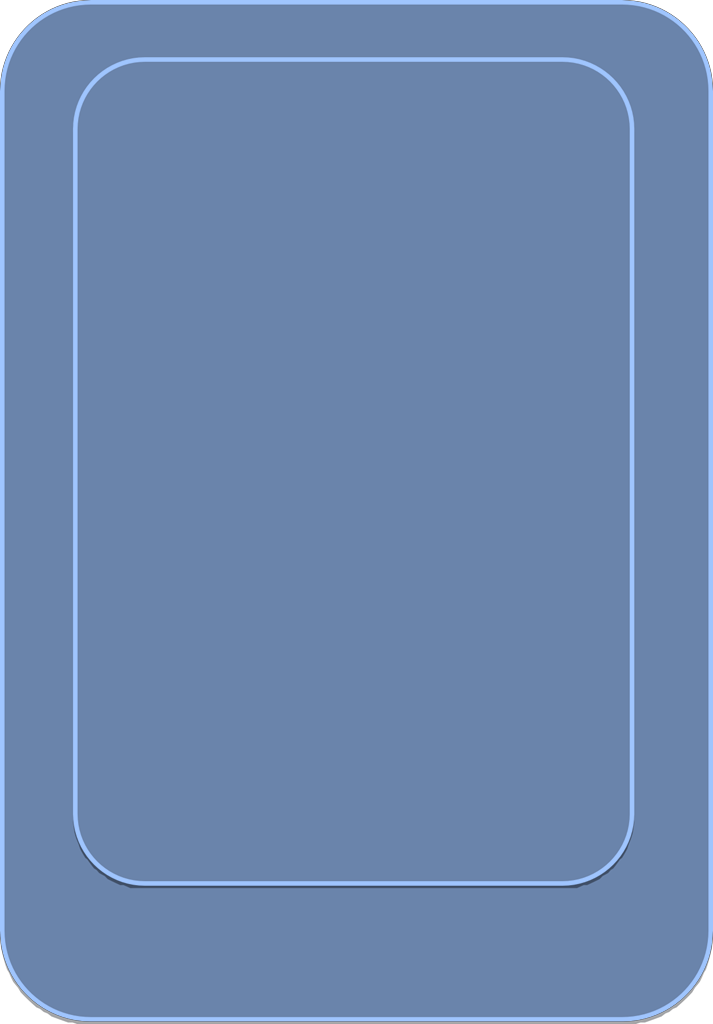 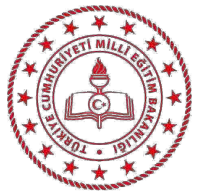 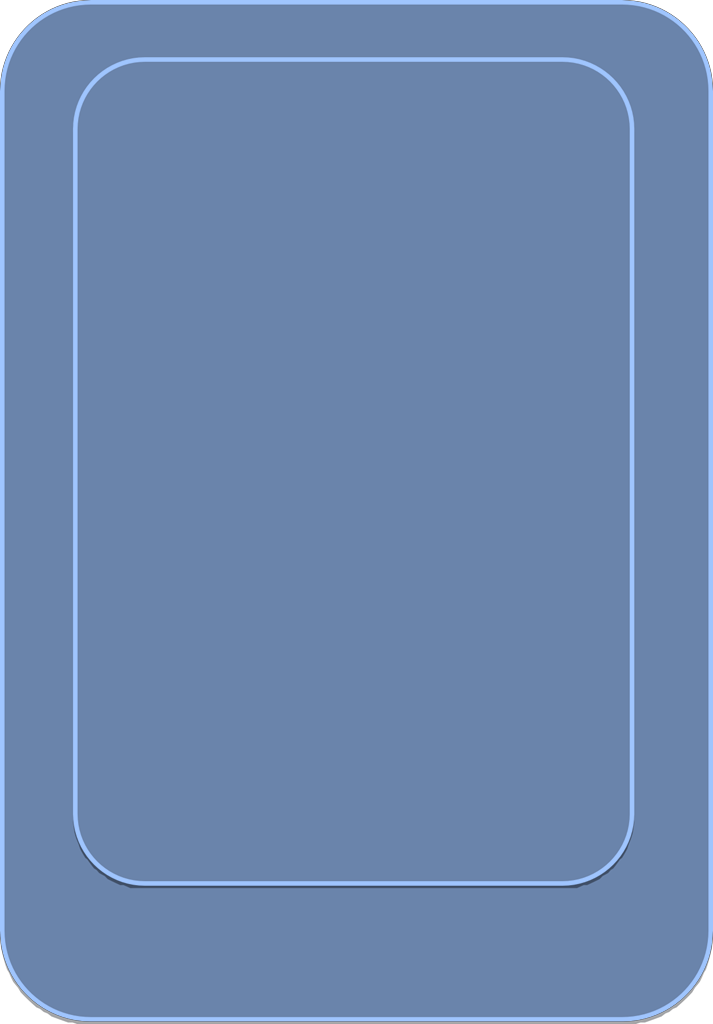 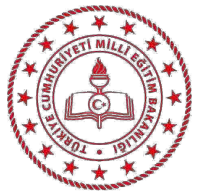   T.C.             AKHİSARKAYMAKAMLIĞIŞEHİT AHMET TEZCAN İLKOKULU MÜDÜRLÜĞÜSTRATEJİK PLANI2024-2028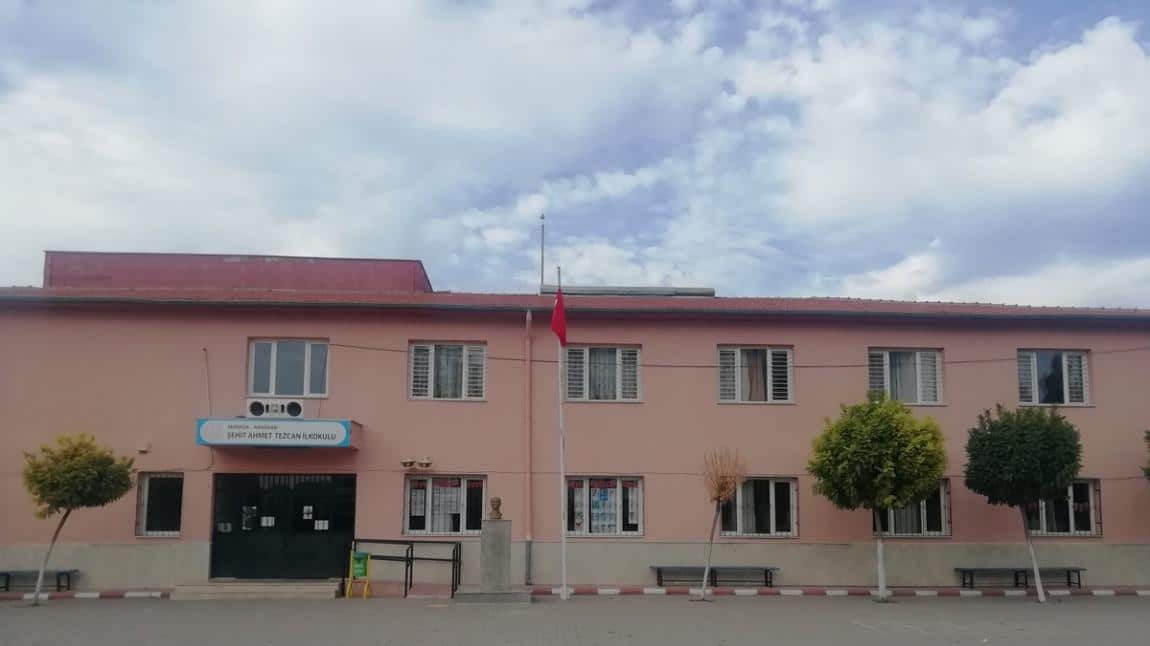 SUNUŞEğitimin Türkiye Yüzyılı’nı muştulayan en önemli unsur olduğu bilinciyle hedeflerimize ulaşmak adına ülkemizin her sathında üretken olan ve eleştirel düşünebilen, iletişimi güçlü ve iş birliğini özümseyen nesillerin gelişimi için var gücümüzle çalışmakta; eğitim sistemimizi, iyi insan olmanın ve kendini tanımanın tüm koşullarını içerecek bir özgürleşme süreci olarak yapılandırmaktayız. Bu inançla, okul öncesi eğitimden başlayarak eğitim ve öğretimin her kademesinde bütün bireylerin nitelikli eğitime eriştiği bir eğitim sistemi oluşturmayı hedeflemekteyiz. Bütün çalışmalarımızı bu hedefe uygun olarak yürütmekte, eğitim politikalarımızı bu doğrultuda şekillendirmekteyiz.Tüm bu anlayışlar çerçevesinde; 2024-2028 dönemini kapsayan Millî Eğitim Bakanlığı Stratejik Planı hazırlanmış olup stratejik planlama uygulamaları ve stratejik yönetim kültürünün hâkim kılınması için katılımcı bir anlayış ile Bakanlık merkez teşkilatından başlayarak il ve ilçe millî eğitim müdürlükleri ile okul ve kurumlarımıza stratejik yönetim anlayışı yaygınlaştırılmıştır.Okul/kurum stratejik planı, adından da anlaşılacağı gibi, bir okulun amaç ve hedeflerine nasıl ulaşabileceğine dair plan ve stratejileri içeren bir belgedir. Okul gelişimine katkı sağlayan bir yol haritası niteliğinde olan stratejik plan; okul personelinin karar vermek, hedef belirlemek ve hedeflere ulaşmaktan sorumlu olmak gibi başarmaları gereken adımları olduğu anlamına gelir ve okula bağlılığı teşvik eder.Stratejik yönetim süreci; bir okulun amaç ve hedeflerine ulaşması için tüm ihtiyaçlarının planlanması, analiz edilmesi, geliştirilmesi, izlenmesi ve değerlendirilmesi sürecidir. Stratejik yönetim süreci; okulun mevcut durumunu değerlendirmesine, stratejilerini belirlemesine, bunları uygulamasına ve uygulanan yönetim stratejilerinin etkinliğini analiz etmesine yardımcı olur.Stratejik yönetim sürecini, standart formlar ve açıklamaların temel bir yapısı üzerinden Bakanlığımız ve il müdürlüklerimizin stratejik planlarıyla uyumlaştırmayı sağlamak ve okul ve kurumlara stratejik plan hazırlama sürecinde katkı sunmak amacıyla bu rehber hazırlanmıştır.Bakanlık merkez teşkilatından başlayarak il ve ilçe millî eğitim müdürlükleri ile okul ve kurumlarımızda stratejik plan uygulama döneminin başarıyla geçeceğine inancım tamdır. 2024-2028 dönemi stratejik plan hazırlık sürecinde emeği geçen ve katkıda bulunan tüm millî eğitim çalışanlarına teşekkür ederim.Ercan TÜRK Strateji Geliştirme BaşkanıT.CAKHİSAR KAYMAKAMLIĞIŞEHİT AHMET TEZCAN İLKOKULU MÜDÜRLÜĞÜ2024-2028 STRATEJİK PLANIOkul/Kurumlar: Her tür ve düzeyindeki okullar (anaokulları, ilkokullar, ortaokullar, her tür ve yapıdaki liseler) ile Bakanlığımıza bağlı resmî kurumlar (öğretmenevleri, halk eğitim merkezleri, mesleki eğitim merkezleri vs.)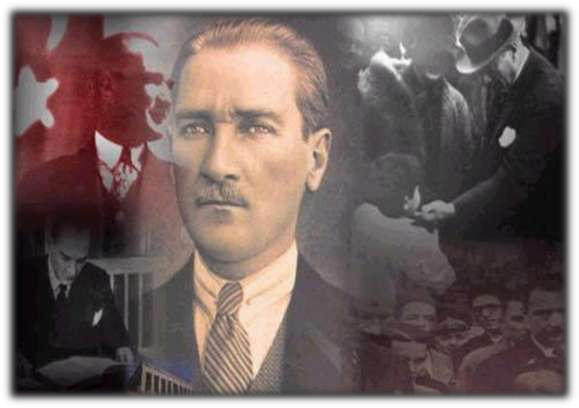 Okul/Kurum BilgileriSUNUŞ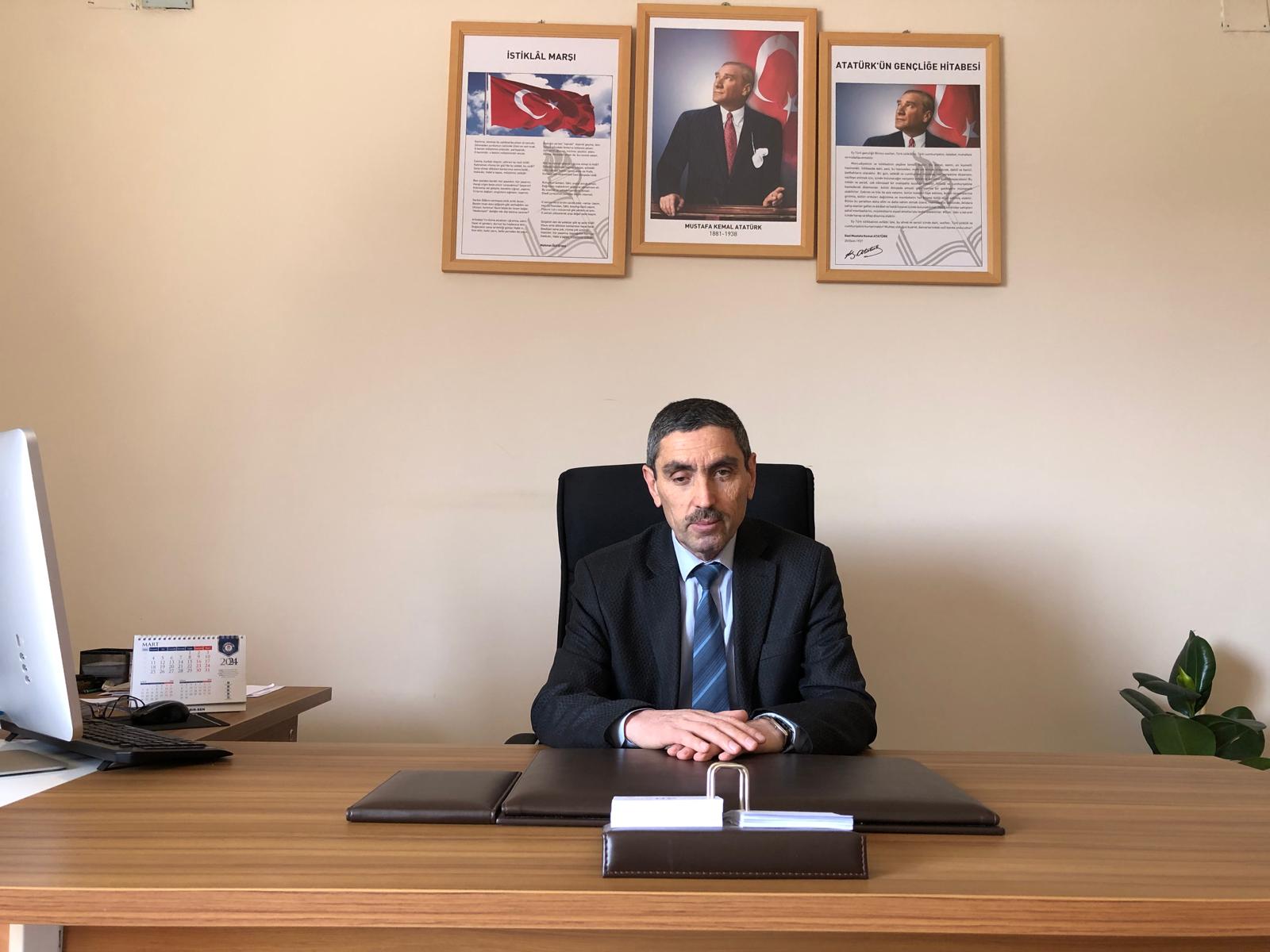 Okulumuzda, stratejik planlamanın tüm sektörlerde olduğu gibi eğitim alanında da gelişmenin ilerlemenin programlı, izlenebilir, değerlendirilebilir olması hususunda önem arz ettiğinin bilincinde olarak çalışmalar yürütülmüştür. Misyonumuzun ve vizyonumuzun müşterek olarak belirlenmesi, çalışanlarımızın ve paydaşlarımızın sürece dahil edilmesi; ortak bir kurum kültürünün oluşmasında, planların hazırlanmasında ve daha da önemlisi süreçte rol alanların vizyonumuza ve stratejik planımıza inancında etkin rol oynamıştır.Stratejik planın her aşamasında okulumuzun gelişimi için çalışanlarımızın ve paydaşlarımızın ortak amaç ve hedeflerini yansıtmaya çalıştık. Her kelime ve cümleyi kâğıda geçirmeden gerçekçiliğimizi sorguladık. Sonuç olarak ortaya çıkan planı değerlendirdiğimizde plan dönemi sonunda başarılı olacağımız amaç ve hedeflerimizi belirlemiş olmayı düşündük.Biz eğitimin önemine inanırız. Bu nedenle çocuklarımızı önce hayata sonra akademik eğitime hazırlamanın misyonumuzun temelini oluşturduğunu düşünmekteyiz. Çalışmalarımızı, etkinliklerimizi bu düşünceler ışığında gerçekleştirmekteyiz. Bizler plan dönemi sonuna kadar hep birlikte çalışarak kurumumuzu birkaç adım daha öteye taşıyacağımıza ve vizyonumuza birkaç adım daha yakınlaşacağımıza inanmaktayız.Mustafa KÖKASLANOkul MüdürüİÇİNDEKİLERİçindekiler bölümü hazırlanırken ve planın sayfa tasarımı yapılırken aşağıda verilen sıralama dikkate alınmalıdır.GİRİŞ VE STRATEJİK PLANIN HAZIRLIK SÜRECİStrateji Geliştirme Kurulu ve Stratejik Plan EkibiPlanlama SüreciDURUM ANALİZİKurumsal TarihçeUygulanmakta Olan Planın DeğerlendirilmesiMevzuat AnaliziÜst Politika Belgelerinin AnaliziFaaliyet Alanları ile Ürün ve Hizmetlerin BelirlenmesiPaydaş AnaliziKuruluş İçi AnalizTeşkilat Yapısıİnsan KaynaklarıTeknolojik DüzeyMali Kaynaklar 2.7.5.İstatistiki VerilerDış Çevre Analizi (Politik, Ekonomik, Sosyal, Teknolojik, Yasal ve Çevresel Çevre Analizi -PESTLE)Güçlü ve Zayıf Yönler ile Fırsatlar ve Tehditler (GZFT) Analizi 2.10.Tespit ve İhtiyaçların BelirlenmesiGELECEĞE BAKIŞMisyonVizyonTemel DeğerlerAMAÇ, HEDEF VE STRATEJİLERİN BELİRLENMESİAmaçlarHedeflerPerformans GöstergeleriStratejilerin BelirlenmesiMaliyetlendirmeİZLEME VE DEĞERLENDİRMETablo/Şekil/Grafikler/EklerGİRİŞ VE STRATEJİK PLANIN HAZIRLIK SÜRECİStrateji Geliştirme Kurulu ve Stratejik Plan EkibiStrateji Geliştirme Kurulu: Okul müdürünün başkanlığında, bir okul müdür yardımcısı, bir öğretmen ve okul/aile birliği başkanı ile bir yönetim kurulu üyesi olmak üzere 5 kişiden oluşan üst kurul kurulur.Stratejik Plan Ekibi: Okul müdürü tarafından görevlendirilen ve üst kurul üyesi olmayan müdür yardımcısı başkanlığında, belirlenen öğretmenler ve gönüllü velilerden oluşur.Tablo 1. Strateji Geliştirme Kurulu ve Stratejik Plan Ekibi TablosuPlanlama Süreci:2024-2028 dönemi stratejik plan hazırlanma süreci Strateji Geliştirme Kurulu ve Stratejik Plan Ekibi’nin oluşturulması ile başlamıştır. Ekip tarafından oluşturulan çalışma takvimi kapsamında ilk aşamada durum analizi çalışmaları yapılmış ve durum analizi aşamasında, paydaşlarımızın plan sürecine aktif katılımını sağlamak üzere paydaş anketi, toplantı ve görüşmeler yapılmıştır. Durum analizinin ardından geleceğe yönelim bölümüne geçilerek okulumuzun/kurumumuzun amaç, hedef, gösterge ve stratejileri belirlenmiştir.(Stratejik Planlama sürecine dair kısaca yer verilir. Planlama sürecinde takip edilen yasal süreçten de bahsedilmelidir.)DURUM ANALİZİStratejik planlama sürecinin ilk adımı olan durum analizi, okulumuzun/kurumumuzun “neredeyiz?” sorusuna cevap vermektedir. Okulumuzun/kurumumuzun geleceğe yönelik amaç, hedef ve stratejiler geliştirebilmesi için öncelikle mevcut durumda hangi kaynaklara sahip olduğu ya da hangi yönlerinin eksik olduğu ayrıca, okulumuzun/kurumumuzun kontrolü dışındaki olumlu ya da olumsuz gelişmelerin neler olduğu değerlendirilmiştir. Dolayısıyla bu analiz, okulumuzun/kurumumuzun kendisini ve çevresini daha iyi tanımasına yardımcı olacak ve stratejik planın sonraki aşamalarından daha sağlıklı sonuçlar elde edilmesini sağlayacaktır.Durum analizi bölümünde, aşağıdaki hususlarla ilgili analiz ve değerlendirmeler yapılmıştır;Kurumsal tarihçeUygulanmakta olan planın değerlendirilmesiMevzuat analiziÜst politika belgelerinin analiziFaaliyet alanları ile ürün ve hizmetlerin belirlenmesiPaydaş analiziKuruluş içi analizDış çevre analizi (Politik, ekonomik, sosyal, teknolojik, yasal ve çevresel analiz)Güçlü ve zayıf yönler ile fırsatlar ve tehditler (GZFT) analiziTespit ve ihtiyaçların belirlenmesi(Bu bölüme ilişkin detaylı çalışmalar okul/kurumlar tarafından yapılabilir. Ancak, stratejik planda bu çalışmanın ana hususlarına kısa ve öz bir biçimde yer verilir.)Kurumsal TarihçeŞehit Ahmet Tezcan İlkokulu 20/08/2014 tarihinde Reşatbey Mah. 366 Sk. No:22 adresinde Akhisar İlkokulu olarak eğitim öğretime açılmıştır. Akhisar İlkokulunun ismi Manisa Valiliğinin 19/02/2018 tarih ve 27092994-105.01-E.3532578 sayılı olurları ile 19 Şubat 2018 tarihinde Şehit Ahmet Tezcan İlkokulu olarak değiştirilmiştir.  594 m2 taban alanına sahip okulumuzun kapalı alanı yaklaşık 1188 m2 dir. Binamız 12 derslikten oluşmaktadır ve 4500 m2 bahçe alanına sahiptir. Şehit Ahmet Tezcan İlkokulu Akhisar İlkokulu olarak 2014 yılında açılmış ve ilk müdürü Ahmet Taşçı’dır. 2 Ağustos 2023 tarihinde Mustafa KÖKASLAN görevi devralmış ve halen görevini sürdürmektedir.Uygulanmakta Olan Stratejik Planın Değerlendirilmesi2015-2019 Şehit Ahmet Tezcan İlkokulu Stratejik Planı 01.01.2015 tarihinde uygulanmaya başlamıştır. Şehit Ahmet Tezcan İlkokulu Müdürlüğü 2015-2019 Stratejik Planında on(10) stratejik amaç ve on beş (15) stratejik hedef, otuz beş  (35) Performans göstergesi yer almıştır. Katılımcı bir yöntemle hazırlanan bu stratejik planda yer alan amaç ve hedefler benzer yöntemle hazırlanan Stratejik Plan performans göstergeleri ve performans hedefleri vasıtasıyla gerçekleştirilmeye çalışılmıştır. Performans hedeflerinin ve stratejik plan kapsamındaki diğer birim çalışmalarının gerçekleşme durumları ile ilgili faaliyet raporları hazırlanmıştır. Bunlarla ilgili göstergeler değerlendirildiğinde aşağıdaki hususlar ön plana çıkmıştır.2015-2019 Stratejik Planı incelendiğinde stratejik amaçlar şu şekilde değerlendirilmiştir. Bir eğitim ve öğretim yılı içerisinde sosyal, kültürel ve sportif faaliyetler planda hedeflendiği üzere her yıl en az bir kategoride yarışma, sportif müsabakalar, kültürel faaliyetler düzenlenerek gerçekleşmiştir. Bu amaç için belirlenen performans göstergelerinin tamamına ulaşılmıştır.Okul veli ilişkisini geliştirmek stratejik amacı için belirlenen hedef kapsamında öğretmen-veli ilişkisini geliştirerek her yıl ev ziyaretleri yapılmış, veli seminerleri, kermes ve yemekler düzenlenmiş, belirlenen aralıklarla veli toplantıları yapılmıştır.Toplantılara katılma oranımız hedeflenen düzeyine ulaştırılmıştır. Öğrencilerin sağlıklı ve ekonomik yiyecek-içecek stratejik amacı için belirlenen hedef kapsamında kantin olmadığı için sınıflar bazında yapılmaya çalışılmış, bu amaç için belirlenen performans göstergelerinin tamamına ulaşılamamıştır.Çocuklarımız için okulun alanlarını daha etkili hale getirme çalışmaları gerçekleştirilmiş ancak kapalı salon uygulaması gerçekleştirilememiştir.Sınıf kitaplıklarının güzelleştirilmesi ve öğrencilerimizde okuma sevgisi geliştirme stratejik amacı için belirlenen hedefte sınıf kitap sayısının arttırılmasıyla belirtilen amaca ve bu amaç için belirlenen diğer performans göstergelerinin tamamına ulaşılmıştır.	2024-2028 Stratejik Planımızdaki hedefler önceki plan dönemine benzer olarak kurumumuzun faaliyet alanları, ihtiyaçlar ve gelişim alanları ile birlikte analiz edilerek belirlenmiştir. Bu analiz sonucunda belirlediğimiz hedeflerle, önceki plan dönemindeki hedefler benzerlik göstermektedir.  Müdürlüğümüz 2024-2028 döneminde vizyonunu geniş bir bakış açısıyla belirlemiştir. Bu nedenle her ne kadar benzer nitelikte hedefler belirlenmiş olsa da çeşitlilik ve sayı itibariyle 2024-2028 Stratejik Plan dönemi hedefleri, önceki plan dönemi hedeflerinden farklılık arz etmektedir.Yasal Yükümlülükler ve Mevzuat AnaliziŞehit Ahmet Tezcan İlkokulu Müdürlüğü, 10.07.2018 tarihli ve 30474 sayılı Resmi Gazetede yayımlanarak yürürlüğe giren Cumhurbaşkanlığı Teşkilatı Hakkında Cumhurbaşkanlığı Kararnamesi ve 18.11.2012 tarih, 28471 sayılı Millî Eğitim Bakanlığı İl ve İlçe Millî Eğitim Müdürlükleri Yönetmeliği ile oluşturulmuş bulunan ve aşağıda  özet  şeklinde verilen Milli Eğitim Bakanlığının görev ve uygulamalarını taşra teşkilatı olarak yürütmekle görevli İl ve İlçe Milli Eğitim Müdürlüklerinin görevleri doğrultusunda hizmet vermeye devam etmektedir. Bu bilgiler durum analizi raporunda ayrıntılı olarak verilmiştir.Okul öncesi, ilk ve orta öğretim çağındaki öğrencileri bedenî, zihnî, ahlaki, manevî, sosyal ve kültürel nitelikler yönünden geliştiren ve insan haklarına dayalı toplum yapısının  ve küresel düzeyde rekabet gücüne sahip ekonomik sistemin gerektirdiği bilgi ve becerilerle donatarak geleceğe hazırlamak amacıyla Milli Eğitim Bakanlığı tarafından tasarlanmış olan eğitim ve öğretim programlarını uygulamak, takip etmek, değerlendirmek ve ilimizdeki öğretmen ve öğrencilerin eğitim ve öğretim hizmetlerini bu çerçevede yürütmek ve denetlemek.Eğitim ve öğretimin her kademesi için Milli Eğitim Bakanlığı tarafından belirlenecek ulusal politika ve stratejileri uygulamak, uygulanmasını izlemek ve denetlemek, ortaya çıkan yeni hizmet modellerine göre güncellenerek geliştirilmesini sağlamak amacıyla önerilerde bulunmak.Eğitim sisteminin yeniliklere açık, dinamik, ekonomik ve toplumsal gelişimin gerekleriyle uyumlu biçimde güncel teknik ve modeller ışığında tasarlanması ve geliştirilmesi amacıyla Milli Eğitim Bakanlığı uygulamalarının izlenmesi, değerlendirilmesi ve raporlanması sonucunda görüş ve önerilerini bildirmek.Eğitime erişimi kolaylaştıran, her vatandaşın eğitim fırsat ve imkânlarından eşit derecede yararlanabilmesini teminat altına almak amacıyla Milli Eğitim Bakanlığı tarafından geliştirilen politika ve stratejileri uygulamak, uygulanmasını izlemek ve koordine etmek, geliştirilmesi için önerilerde bulunmak.Kız öğrencilerin, engellilerin ve toplumun özel ilgi bekleyen diğer kesimlerinin eğitime katılımını yaygınlaştırmak amacıyla Milli Eğitim Bakanlığı tarafından geliştirilen politika ve stratejileri uygulamak ve uygulanmasını koordine etmek, uygulamaların iyileştirilmesi için önerilerde bulunmak.Özel yetenek sahibi kişilerin bu niteliklerini koruyabilmeleri ve geliştirebilmeleri amacıyla Millî Eğitim Bakanlığı tarafından tasarlanan özel eğitim ve öğretim programlarının uygulanmasını koordine etmek, uygulamalar ile ilgili görüş ve önerilerde bulunmak.Kanunlar, kararnameler ve MEB tarafından verilen diğer görevleri yapmak.Üst Politika Belgeleri AnaliziÜst politika belgeleri;12. Kalkınma PlanıCumhurbaşkanlığı Programı,Orta Vadeli Program,Cumhurbaşkanlığı Yıllık Programı,Millî Eğitim Bakanlığı Stratejik Planı,İl Millî Eğitim Müdürlüğü Stratejik Planı,İlçe Millî Eğitim Müdürlüğü Stratejik Planı ileOkul/kurumu ilgilendiren ulusal, bölgesel ve sektörel strateji eylem planlarını ifade eder.Kurumun faaliyet alanları ile Kalkınma Planı, diğer plan ve programlarda yer alan amaç, ilke ve politikalar arasındaki uyuma bakılır.Tablo 2. Üst Politika Belgeleri Analizi TablosuMEB, il millî eğitim müdürlüğü ve ilçe millî eğitim müdürlüğü stratejik planları incelenir. Ayrıca; yerel yönetim düzenlemeleri de dış çevrenin incelenmesi aşamasında göz önünde bulundurulması gereken bir unsurdur.Üst politika belgeleri ile stratejik plan ilişkisini gösteren tabloya stratejik planda yer verilir. Bu çerçevede Tablo 2‘de yer alan şablon kullanılır. İlgili tablo, amaç ve hedeflere temel teşkil edecek “tespitler ve ihtiyaçlar”ın belirlenmesinde göz önünde bulundurulur.Faaliyet Alanları ile Ürün/Hizmetlerin BelirlenmesiMevzuat analizi çıktıları dolayısıyla görev ve sorumluluklar dikkate alınarak okul/kurumun sunduğu temel ürün ve hizmetler belirlenir. Belirlenen ürün ve hizmetler Tablo 3’te belirtildiği gibi belirli faaliyet alanları altında toplulaştırılır. Faaliyet alanları ile ürün ve hizmetlerin belirlenmesi amaç, hedef ve stratejilerin oluşturulması aşamasında yönlendirici olacaktır.Tablo 3. Faaliyet Alanlar/Ürün ve Hizmetler Tablosu*Tabloda sıralanan faaliyet alanları örnek olarak sıralanmıştır. Okul/kurumlar tür ve yapılarına göre faaliyet alanlarını ve ürün /hizmetlerini belirleyeceklerdir.Paydaş AnaliziPaydaş analizi katılımcılığı sağlamanın en önemli aracıdır. İdarenin etkileşim içerisinde olduğu tarafların stratejik planla ilgili görüşlerin dikkate alınması, okul/kurum hizmetlerinden yararlananların ihtiyaçları doğrultusunda şekillendirilmesi ile stratejik planın paydaşlar tarafından sahiplenilmesini ve başarı düzeyinin arttırılmasını sağlar. Eğitim açısından paydaş, bir okulun veya kurumun ürün ve hizmetleriyle ilgisi olan, okul/kurumdan doğrudan veya dolaylı, olumlu ya da olumsuz yönde etkilenen veya okul ve kurumu etkileyen tüm tarafları içerir. Her bir paydaşın rolü okul/kurumun gelişimi için çok önemlidir. Başarılı bir okul/kurumun en hayati bileşeni, tüm paydaşların olumlu katılımıdır. Paydaşlar iç paydaşlar ve dış paydaşlar olarak sınıflandırılır.İç paydaşlar, okul/kurumda gerçekleşen her faaliyetten doğrudan etkilenen veya bir faaliyeti ilerletme/yavaşlatma etkisine sahip olanlardır. Okul/kurumun bir parçası olan bireyleri ifade eder. Okul/kurum müdürü, müdür yardımcıları, öğretmenler, öğrenciler, destek personeli ve okul aile birliği üyeleri iç paydaşlara örnek olarak verilebilir.Dış paydaşlar, okul/kurumun bir parçası olmayan ancak okulda gerçekleşen her faaliyetten dolaylı olarak etkilenen, bağlı/ilişkili/ilgili kişi, grup ya da kurumları ifade eder. Okul/kurumun dış paydaşları; veliler, il ve ilçe millî eğitim müdürlükleri, Valilik, kamu kurum ve kuruluşları, muhtarlar, sivil toplum ve özel sektör kuruluşları vb. olarak sıralanabilir. Paydaşlar belirlenirken Ek-1, Ek-2, Ek-3‘te yar alan matrisler kullanılmalıdır (Matrislere planda yer verilir.).Okul/kurumda, tüm paydaşların katılım fırsatlarına sahip olması önemlidir. Bunun için anahtar fırsat, onları stratejik planlama sürecine dâhil etmektir. Bu süreçte paydaşların görüşlerinin alınması ve değerlendirilmesi çok önemlidir.Yapılan değerlendirmeler; ihtiyaç ve beklentilerin belirlenerek daha anlaşır hâle gelmesi; iletişim kanallarının açık tutulması, paydaşlara sürecin bir parçası olduklarını hissettirerek onların okul/kurumun misyonlarını daha iyi uygulamasına faydalı olur.Paydaş analizi; anket uygulaması, mülakat, atölye çalışması, toplantı gibi farklı şekillerde gerçekleştirilebilir. Paydaş anketi sonuçlarına ve yorumlamalarına bu bölümde yer verilmelidir. Okul/kurumlar için -kolay ve uygulanabilir olması açısından- uygun olan iç ve dış paydaş anket örnekleri Ek-4’te verilmiştir.Okul/Kurum İçi AnalizKuruluş içi analiz; insan kaynaklarının yetkinlik düzeyi, kurum kültürü, teknoloji ve bilişim altyapısı, fiziki ve mali kaynaklara ilişkin analizlerin yapılarak okul/kurumun mevcut kapasitesinin değerlendirilmesidir. Ayrıca, bu bölümde okul/kurumun teşkilat şemasına da yer verilir.Etkili bir okul/kurum içi analiz süreci; okul/kurumun kaynaklarını, varlıklarını, özelliklerini, yeterliliklerini, yeteneklerini, fırsat alanlarını ve başarısızlıklarını belirlemek için okul/kurumun içinde etkileşime giren tüm bileşenlerinin değerlendirildiği bir süreçtir. Okul/kurum içi analiz sürecinde yararlanılabilecek farklı araçlar vardır. Her bir aracın analiz sürecinin bir dişlisi olarak sunacağı katkı değerlidir. Örneğin, insan kaynakları verileri eğitim planlaması ya da iş değerlendirmeleri gibi alanlarda yapılacak analizlere katkı sağlayacaktır. Ne kadar fazla araçtan faydalanılırsa okul/kurumun durumuna dair o kadar net bir tablo çizilmiş olacaktır. Okul/kurumların okul/kurum içi analiz sürecinde kullanabilecekleri araçlar, içerikleri ve nasıl erişim sağlayabileceklerine dair bilgiler Tablo 4’te verilmiştir.Tablo 4.Okul/Kurum İçi Analiz İçerik Tablosu*Tabloda sıralanan bilgiler, örnek olarak sıralanmıştır.İnsan KaynaklarıOkul/kurumun hedefleriyle uyumlu, kurumsal ve bireysel performans için kritik olan bilgi, beceri ve tutumların tümünü kapsamalıdır. Personele ilişkin nicel veriler ile personelin sahip olduğu niteliklerin analizi yapılmalıdır.Okul/kurumda çalışanlar ve görevleri belirlenir. Ayrıca;Kurumun sahip olduğu toplam norm kadro sayısı,Çalışan toplam personel sayısı,İhtiyaç duyulan branşlar ve ihtiyaç sayısı,Buna bağlı olarak yapılan istihdam sayısı,Personelin nasıl atandığı,Varsa geçici personelin alındığı kaynağı,Kadrosu olmayıp da sözleşmeli çalıştırılan personelin sayısı,Eğitim düzeyi, gönüllü olarak aldığı diğer görevler,Okul/kuruma son -en az- iki yılda gelen giden personel sayısı mümkün ise neden okul/kurumdan tayin istedikleri,Ortalama okulda çalışma yılı,Ortalama hizmet içi eğitim saati,Çalışana verilen ödül ve ceza sayısı gibi hususlar tablo hâlinde düzenlenebilir.Okul/kurumda çalışan yönetici, öğretmen, diğer personelin görevlerinin neler olduğu belirlenmelidir.(Bu Bölümde verilen tablolar örneklendirmek amacıyla verilmiştir. Okul/kurum tablo çeşitliğini sağlayabilir.)Tablo 5. Çalışanların Görev DağılımıTablo 6. İdari Personelin Hizmet Süresine İlişkin BilgilerTablo 7. Okul/Kurumda Oluşan Yönetici Sirkülasyonu OranıTablo 8. İdari Personelin Katıldığı Hizmet İçi ProgramlarıTablo 9. Öğretmenlerin Hizmet Süreleri (Yıl İtibarıyla)Tablo 10. Kurumda Gerçekleşen Öğretmen Sirkülâsyonunun OranıTablo 11. Öğretmenlerin Katıldığı Hizmet İçi Eğitim ProgramlarıTablo 12. Kurumdaki Mevcut Hizmetli/ Memur SayısıTablo 13. Çalışanların Görev DağılımıTablo 14. Okul/kurum Rehberlik HizmetleriTeknolojik DüzeyOkul/kurumun teknolojik altyapısı ve teknolojiyi kullanabilme düzeyi belirlenir. Okul/kurumlarda derslerde ve ders dışı etkinliklerde kullanılmakta olan araç gereçlerin sayısı ve ihtiyaç durumu belirlenmelidir. Bu aşamada okul/kurumda hangi işlemlerin elektronik ortamda yapıldığı, gelecekte hangi iş ve işlemlerin elektronik ortamda yapılmasının düşünüldüğü de belirtilmelidir.Tablo 15. Teknolojik Araç-Gereç DurumuOkul/kurumun fiziki mekânlar açısından mevcut ve ihtiyaç durumunun da ortaya konulması gerekmektedir.Tablo 16. Fiziki Mekân DurumuMali KaynaklarKurumun mali kaynakları, bütçe büyüklüğü, döner sermaye, okul-aile birliği gelirleri, kantin vb. gelirler ve harcama kalemleri ortaya konulur. Bütçe işlemlerinin kim tarafından yürütüldüğü belirtilir. Enflasyon oranı da dikkate alınarak plan dönemi boyunca gerçekleşecek kaynak artışı tahmini olarak belirlenir.Tablo 17. Kaynak TablosuOkul/kurum bütçesinde giderler aşağıdaki başlıklar altında toplanabilir. Harcama türleri okul/kurumların özelliklerine göre çeşitlilik gösterebilir.Tablo 18. Harcama KalemlerTablo 19. Gelir-Gider Tablosuİstatistiki VerilerOkul/kurumla ilgili her türlü sayısal veriler geriye dönük olarak (en az 3 yıllık) verilir. İstatistiki veriler kapsamında incelenecek hususlar;Öğrenci durumu (genel mevcut, ortalama sınıf mevcudu, mevcudu en fazla olan ve en az olan sınıf mevcudu sayısı, kaynaştırma eğitimine tabi öğrenci sayısı vs.)Öğrenci kursları (kurs açılan dersler, katılan öğrenci sayısı, görev alan öğretmenlerin sayısı, kursun akademik başarıya olan katkısı vs.)Okul/kurumun akademik başarısı (ulusal düzeyde yapılan sınavlarda başarı sağlayan öğrenci sayısı ve mevcuda oranı, il başarı sırası, sınıfını doğrudan geçen öğrenci sayısı/oranı, sınıf tekrarı yapan öğrenci sayısı/oranı vb.)Okul/kurumda yapılan sosyal faaliyetlerin (kutlamalar, anma günü, kermes vb.) neler olduğu, bunlarda görev alan öğretmen, öğrenci velilerin sayısı, katılım oranı belirtilir.Okul/kurumda yapılan kültürel faaliyetlerin (gezi, sergi vb.) neler olduğu; kültürel faaliyetlerde görev alan öğretmen, öğrenci velilerin sayısı, katılım oranı belirtilir.Okul/kurumun bilimsel araştırmaları (Okulun paydaşlarınca yapılan bilimsel araştırmalar belirtilir.),Okul/kurumun bilimsel yayınları (Okul/kurum ya da okul paydaşlarınca yayımlanan kitap, makale vb. bilimsel yayımlardan bahsedilir.),Spor kulübü faaliyetleri (Hangi branşlarda takım oluşturulduğu, antrenör sayısı, lisanslı öğrenci sayısı, bu alanda kazanılan başarılar, mezun olduktan sonra spora devam eden öğrenci sayısı vb. belirtilir.),Öğrenci devam durumu (öğrencilerin devamsızlık ortalaması, önceki yılda devamsızlıktan kalan öğrenci sayısı, bu yıl sürekli devamsızlık yapan öğrenci sayısı, önceden devamsız olup da devamı sağlanan öğrenci sayısı),Sosyal kulüplerin çalışması (kurulan sosyal kulüpler ve bunların gerçekleştirdiği projeler),Personel devam durumu (personelin sevk alma durumu, zorunlu izinler hariç alınan izin süreleri, sevk alma sıklığı-haftalık sevk sayısı-alınan rapor sayısı),Rehberlik hizmetleri (yararlanan öğrenci sayısı ve diğer faaliyetleri),Engelli öğrenciler için kolaylaştırıcı çalışmalar (engelli öğrencilerin sayısı ve engel çeşitleri ile bunların yaşamını kolaylaştırmak için alınan önlemler),Okulun dış çevre (MEB, belediye, AB, TÜBİTAK, MEM) tarafından düzenlenen faaliyet ve projelere katılma ve bu projelerden yararlanma durumu,Okul/kuruma ulaşım,Fiziki mekânlar (Spor salonu, çok amaçlı salon, BTS, laboratuvar, sınıflar, idari odalar, öğretmenler odası vs. kullanıma uygunluğu, kullanılma sıklığı, binanın dış ve iç ses yalıtımı, danışma, ziyaretçi odası vs. belirtilmelidir.),Kantin, yemekhane (kantinin işletilme biçimi, ihtiyacı karşılama düzeyi, okula getirisi, öğrencilerin dışarı gitmesini önleme durumu, faydaları),	Isınma durumu (okulun nasıl ısıtıldığı, yakıt türü, ısınmanın tam sağlanıp sağlanmadığı, sağlanamıyorsa nedenleri, kalorifer görevlisinin eğitimi, belgesi),Sivil savunma çalışmaları (yangın tertibatı, yangın tüpü, ikaz alarm zili, elektrik tertibatının kontrolü, baca temizliği, kalorifer kazanın temizliği, sivil savunma tatbikatı vs.),Diğer araç ve gereçler (Okulda bulunan ders araçları genel olarak belirtilir etkin kullanımı ile ilgili yapılan çalışmalar ifade edilir.),Okul/kurumun yaptığı benzer okullarda olmayan ya da öncülüğünü okulun yaptığı diğer okullara da örnek olan çalışmalar, çevreye bu okuldan yayılan başarılı uygulamalar,Okul/kurumun iş birliği yaptığı kurum ya da kişiler, okulda ya da okulca düzenlenen panel, konferans vb. sunumlar,Okul/kurumun öncülük ettiği iyi işler, organizasyonlar, aldığı ödüller belirtilir.Çevre Analizi (PESTLE)Çevre analiziyle okul/kurum üzerinde etkili olan veya olabilecek politik, ekonomik, sosyo-kültürel, teknolojik, yasal çevresel dış etkenlerin tespit edilmesi amaçlanır. Dış çevreyi oluşturan unsurlar (nüfus, demografik yapı, coğrafi alan, kentsel gelişme, sosyokültürel hayat, ekonomik, sosyal, politik, kültürel durum, çevresel, teknolojik ve rekabete yönelik etkenler vb.) okul ve kurumun kontrolü dışındaki koşullara bağlı ve farklı eğilimlere sahiptir. Bu unsurlar doğrudan veya dolaylı olarak okul/kurumun faaliyet alanlarını etkilemektedir.Bu bölümde, okul/kurumu etkileyen ya da etkileyebilecek dış çevre eğilimleri ve koşulları değerlendirilir.Bu analiz ile elde edilen veriler, GZFT analizinin “fırsatlar” ve “tehditler” bölümlerinin oluşturulmasında zemin oluşturur. Tespit ile ihtiyaçların belirlenmesi ise stratejilerin geliştirilmesinde önemli bir rol oynayacaktır.Söz konusu etkenlerin tespit edilmesinde PESTLE matrisinden faydalanılır.Okul ve kurum dış çevrede meydana gelebilecek değişiklikleri sürekli olarak izleyerek analiz etmek, ortaya çıkabilecek fırsat-tehditleri önceden tahmin edip gerekli önlemleri almak zorundadır.Okul/kurum içi analizde, sağlıklı bir şekilde ortaya konan güçlü ve zayıf yönler, çevre analizi aşamasında elde edilecek fırsatlar ve tehditler ile birlikte değerlendirilerek en uygun stratejiler belirlenmelidir.Tablo 20. PESTLE Analiz Tablosu*Örnek olarak verilmiştir. Değerlendirme okul/kurum özelinde yapılacaktır.GZFT AnaliziTablo 21. GZFT ListesiDurum analizi kapsamında kullanılacak temel yöntemlerden birisi de GZFT analizidir. Bu analiz, okul/kurumu etkileyen koşulların sistematik olarak incelendiği bir yöntemdir. Bu kapsamda, okul/kurumun güçlü ve zayıf yönleri ile okul/kurum dışında oluşabilecek fırsatlar ve tehditler belirlenir.Bu yaklaşım, planlama yapılırken okul/kurumun güçlü ve zayıf yönleri ile karşı karşıya olduğu fırsatları ve tehditleri analiz etmeye ve geleceğe dönük stratejiler geliştirmeye yardımcı olur. Bu analiz, stratejik planlama sürecinin diğer aşamaları için temel teşkil eder. Stratejik planın başarılı bir şekilde uygulanmasında okul/kurum tarafından belirlenen stratejilerin GZFT analizi sonuçlarıyla uyumlu olması önemlidir.Şehit Ahmet Tezcan İlkokulu Müdürlüğünce yapılan GZFT analizinde  Müdürlüğümüzün güçlü ve zayıf yönleri  ile Müdürlüğümüz için fırsat ve tehdit olarak değerlendirilebilecek unsurlar tespit edilmiştir.Güçlü ve Zayıf YönlerGüçlü yönler okul/kurum tarafından kontrol edilebilen, okul/kurumun amaç ve hedeflerine ulaşırken yararlanabileceği, yüksek değer ürettiği ya da başarılı performans gösterdiği ve paydaşların okul/kurumun olumlu içsel özellikleri olarak gördüğü hususlardır. Güçlü yönler yetenekli iş gücü ve güçlü mali yapı gibi somut hususlar olabileceği gibi liderlik ya da destekleyici kurum kültürü gibi soyut hususlar da olabilir. Zayıf yönler ise okul/kurumun başarısını etkileyebilecek eksiklikleri ya da gelişmeye açık alanlarıdır. Başka bir ifadeyle okul/kurumun üstesinden gelmesi gereken olumsuz yönleridir.	Zayıf	yönlerin	belirlenmesinde	“Neleri	iyileştirmeliyiz?”	sorusuna odaklanılması gerekir.Fırsatlar ve TehditlerFırsatlar, okul/kurumun kontrolü dışında ortaya çıkan ve okul/kurum için avantaj sağlaması muhtemel olan etken ya da durumlardır. Tehditler ise okul/kurumun kontrolü dışında gerçekleşen ve olumsuz etkilerinin önlenmesi ya da sınırlandırılması gereken unsurlardır. Okul/kurumu etkileyebilecek politik, ekonomik, sosyokültürel, teknolojik ya da siyasi etkenlerin bu kapsamda değerlendirilmesi gerekir.Güçlü ve zayıf yönler ile fırsatlar ve tehditler arasında duruma göre geçişkenlik olabilir. Örneğin, personel sayısının az olması zayıf bir yön olabileceği gibi personel, okul/kurumun kontrolü dışında bütçe imkânları çerçevesinde okul/kuruma tahsis edildiği için bir tehdit olarak da değerlendirilebilir. Aynı şekilde bütçe imkânlarının iyiolması güçlü yön olabileceği gibi okul/kurumun talep ettiği ödeneği merkezi bütçeden alabilmesi nedeniyle fırsat olarak da algılanabilir.GZFT analizinde aşağıdaki faktörlerin dikkate alınması gerekir:Çevre analizi bulguları, üst politika belgelerinde yer alan amaçlar ve politikalar ile kurumsal sorumluluklarOkul/kurumların önceki dönem stratejik planında da yer alan ilgili amaç ve hedefleriToplantı Tutanakları ( zümre toplantıları, veli toplantıları vd.)Paydaş analizi sonuçlarıGZFT analizi sonuçlarının değerlendirilmesinin ilk aşamasında, güçlü ve zayıf yönler ile fırsatlar ve tehditler (Tablo 21) kullanılarak belirlenir. GZFT analizi sonuçları Tablo 21’deki gibi tek bir liste hâlinde verilebileceği gibi faaliyet alanlarına göre gruplandırılarak da sunulabilir.GZFT analizinin yalnızca güçlü ve zayıf yönler ile fırsatlar ve tehditlerin tespiti olarak algılanmaması gerekir. GZFT analizinin amacı güçlü ve zayıf yönler ile fırsatlar ve tehditler arasındaki ilişkileri analiz ederek strateji geliştirme sürecine yön vermektir. GZFT analizi çalışmasını takiben, stratejilerin belirlenmesine yardımcı olacak tamamlayıcı bir çalışma Tablo 22’deki şablon çerçevesinde yapılır. Bu kapsamda, GZFT analizi sonuçlarıyla stratejiler arasındaki ilişki belirlenir.Tablo 22. GZFT StratejileriTespit ve İhtiyaçların BelirlenmesiDurum analizi çerçevesinde gerçekleştirilen tüm çalışmalardan elde edilen veriler; paydaş anketleri, toplantı tutanakları vs. göz önünde bulundurularak özet bir bakış geliştirilmesi sürecidir. Oluşturulan tablo amaç ve hedeflere ulaşmak için temel yapıyı oluşturacaktır. Tablo 23’te farklı durum analizi bulguları için birer örnek tespit ve ihtiyaçlar alanı örneklendirilmiştir (Bu tabloya yayımlanan Stratejik Plan’da yer verilmeyecektir.).Tablo 23. Tespit ve İhtiyaçları BelirlenmesiGELECEĞE BAKIŞGeleceğe bakış sürecinde okul/kurum misyon, vizyon ve temel değerler bildirimlerini belirler. Misyon, vizyon ve temel değerler, okul/kurumun uzun vadede idealleri doğrultusunda ilerleyebilmesi için yönlendiricilik işlevi görür. Okul/kurum, bu aşamada misyon ve vizyonlarını ifade edecek, temel değerlerini belirleyecek, temalarını, amaçlarını, hedeflerini ve stratejilerini ortaya koyacaklardır.Okul/kurumun geleceğe bakışını belirlemede birinci derecede sorumlu kişi üst yöneticidir. Üst yönetici (okul/kurum müdürü), stratejik plan döneminin ötesine geçen geleceğe bakışın geliştirilmesinde Okul/kurum Strateji Geliştirme Kurulu’nun görüşünü almalıdır.Geleceğe bakış, okul/kurumun uzun vadede neyi, hangi temel değerler çerçevesinde başarmak istediğini ifade etmekte olup şu sorulara cevap verir;Hangi misyonu (ana görev ve sorumlulukları) yerine getirmek için varız?Uzun vadede başarmak istediğimiz vizyonumuz (idealimiz) nedir?Misyonumuzu yerine getirip vizyonumuza ulaşmaya çalışırken ne tür bir çalışma felsefesini ve değerleri esas almalıyız?Üst yönetici tarafından strateji geliştirme kurulu ve stratejik planlama ekibine, geleceğe bakışın detaylarının belirlenmesi için bir perspektif verilir. Geleceğe bakış ile stratejik planın sonraki çalışmalarının bu perspektif temelinde yürütülmesi gerekir.MisyonMisyon, okul/kurumun varlık nedenini ve toplumdaki önemini ifade ederken, aynı zamanda sınırlarını tanımlayan açık, özlü ve kalıcı ifadesidir. Misyon bir okul/kurumun neden var olduğunun kesin bir tanımıdır.Misyon belirlenirken okul/kurumun varoluş nedeni belirtilmeli; kimlere, ne şekilde ve neden bu hizmetleri sunduğu, hangi ihtiyaçları karşıladığı gibi sorulara cevap aranmalıdır. Misyon ifadesi; okul/kurumun yasal yetkisini yansıtmalı, sunmakla yükümlü olduğu hizmetleri belirtmelidir.Misyon bildiriminin belirlenmesinde stratejik planlama ekibi, okul/kurum müdürünün misyon bildirimine ilişkin perspektifini tespit ederek Strateji Geliştirme Kurulu’nun görüşlerini alır. Stratejik planlama ekibi, bu perspektif ve görüşler çerçevesinde, mevzuatta okul/kurum verilen görevleri dikkate alarak iç paydaşlarla katılımcı bir şekilde alternatif misyon taslaklarını hazırlar. Strateji Geliştirme Kurulu taslak misyon bildirimlerinden yararlanarak nihai misyon bildirimini oluşturur.Mevcut misyon bildirimi aynen korunabileceği gibi çevrede meydana gelen değişikliklere göre bu bildirimde genişletme veya daraltma kararı alınabilir.Misyon bildirimi;Kısa, net ve öz bir biçimde ifade edilir.İdarenin yetki ve sorumluluklarıyla tutarlıdır.Mevzuatta ifade edildiği şekliyle tüm görevler ayrıntılı açıklanmaz. Bu bildirim kapsayıcı bir niteliktedir, görevleri genel olarak tanımlar.Okul/kurumun yetkinlikleri ile okul/kurumdaki süreçlerden ziyade Okul/kurumun genel işlevleri ve politikaları ile sunacağı hizmetlerin genel eksenini tanımlar.Sonuç odaklıdır, hizmetin yerine getirilme sürecini değil, amacını tanımlar.İdarenin politika alanları ile hizmet sunduğu kesimleri tanımlar.Muğlak veya çatışan unsurları içermez.Misyon bildirimi geliştirilirken stratejik planlama ekibinin de yer aldığı geniş katılımlı bir toplantı düzenlenebilir. Katılımcılar okul/kurumun ana hizmet birimlerini temsil eder.Okul/kurumun varoluş nedeni nedir? (Niçin)Okul/kurum kimlere hizmet sunuyor? (Kime)Okul/kurum hangi ihtiyaçları karşılıyor? (Ne)Okul/kurum hizmetlerini ne şekilde sunuyor? (Nasıl)Katılımcılara sorularından oluşan çalışma formları dağıtılarak farklı fikirler toplanır. Bu formlar okul/kurumun misyonu hakkında yapılacak grup tartışmalarına temel teşkil eder. Bu form doldurulurken mevzuat analizi çıktılarından yararlanılır.Şehit Ahmet Tezcan İlkokulu Müdürlüğü olarak, düşünme, anlama, araştırma ve sorun çözme yetkinliği gelişmiş, millî kültür ve demokrasinin bilincinde, iletişime ve paylaşıma açık, sanat duyarlılığı, öz güveni, öz saygısı, hak, adalet ve sorumluluk bilinci yüksek, öğrenmeyi bir yaşam tarzı haline getiren, sağlıklı ve mutlu bireylerin yetişmesineortam ve imkân sağlamaktır.VizyonVizyon okul/kurumun geleceğini sembolize eden genel amacıdır. Vizyon bildirimi, stratejik planın kapsadığı zaman diliminin de ötesinde, uzun vadede okul/kurumun gerçekleştirmek istediklerini ve ulaşmak istediği yeri yansıtacak bir şekilde belirlenir.Çalışanları ve karar alıcıları gerçekleştirilebilir bir ilerleme kaydedilmesi yönünde teşvik eder,İdealist ve özgündür, Değişim için ilham vericidir,İddialılık ile ulaşılabilirlik arasında denge kurar,Paydaşlar tarafından gelecekte algılanmak istenilen konumu dikkate alır, Orta ve uzun vadeli amaç, hedef ve projelere yön verir.Okul/kurum mevcut vizyon bildirimini aynen koruyabileceği gibi çevrede meydana gelen değişikliklere göre vizyon bildiriminde genişletme veya daraltma kararı alabilir.Vizyon bildirimi;Çevremizle birlikte başarıyı elde etmek için toplumsal düzeyde hangi sonuçlara ulaşmak istiyoruz? (Toplumsal perspektif)Faaliyet gösterilen sektörde neyi başarmak istiyoruz? (Sektörel perspektif) Paydaş düzeyinde neyi başarmak istiyoruz? (Paydaş perspektifi)Nasıl bir okul/kurum istiyoruz veya okul/kurum düzeyinde neyi başarmak istiyoruz? (Kurumsal perspektif)sorularına cevap verecek nitelikte olmalıdır.Hayata hazır, sağlıklı ve mutlu bireyler yetiştiren bir eğitim sistemi.Temel DeğerlerKurumsallaşmayı sağlayarak uzun vadede başarıya ulaşmanın gereklerinden birisi de temel değerleri belirlemektir. Temel değerler, karar alıcıların okul/kurumu yönetirken bağlı kalacakları inançları ve çalışma felsefesini yansıtır. Temel değerler, uzun vadede yönlendiricilik rolüyle kurumsal kültürün oluşmasını sağlar. Çalışanlardan nasıl davranmalarının beklendiğine ve hangi ilkelere göre iş yapmaları, nelere özen göstererek hizmet sunmaları gerektiğine işaret ederek onları yönlendirir. Böylece temel değerler, okul/kurum içerisinde hizmet sunumunda tutarlılık sağlar ve başarıya giden yolda sapmayı önler. Hizmetin nasıl ve hangi değerler çerçevesinde sunulduğu, en az ne düzeyde sunulduğu kadar önemlidir. Temel değerler, sonuçlara ulaşmada kurumsallığı, meşruluğu ve devamlılığı sağlar.Temel değerler üç grupta toplanabilir:Kişiler: Okul/kurumun çalışanlarına ve paydaşlarla ilişkilerine yönelik değerler Süreçler: Okul/kurumun yönetim, karar alma ve hizmet sunumu sürecine ilişkin değerler Performans: Politika oluşturma sürecinin ve okul/kurum tarafından sunulan ürün ve/veya hizmetlerin kalitesiyle ilgili değerler.Temel değerlerin sayısı arttıkça, her birinin personel davranışları üzerindeki etkisi azalır. Bu çerçevede stratejik planda yer alan değerlerin sayısı 10’dan fazla olmamalıdır. Stratejik planlama ekibi, okul/kurum müdürünün temel değerlere ilişkin perspektifini alarak mevzuatta okul/kuruma verilen görevler çerçevesinde, paydaşlarla katılımcı bir şekilde alternatif temel değerler taslaklarını oluşturur. Strateji Geliştirme Kurulu taslak çalışmalardan yararlanarak temel değerlere son şeklini verir.İnsan Hakları ve Demokrasinin Evrensel DeğerleriÇevreye ve Canlıların Yaşam Hakkına DuyarlılıkAnalitik ve Bilimsel BakışGirişimcilik, Yaratıcılık, YenilikçilikKültürel ve Sanatsal Duyarlılık ile Sportif BeceriMeslek Etiği ve Mesleki BeceriErdemlilikSaygınlık, Tarafsızlık, Güvenilirlik ve AdaletKatılımcılık, Şeffaflık ve Hesap VerilebilirlikLiyakatAMAÇ, HEDEF VE PERFORMANS GÖSTERGESİ İLE STRATEJİLERİN BELİRLENMESİStrateji geliştirme, geleceğe yönelik “ideal” ve “ortak” bakışı yansıtır. Belirlenen vizyona ulaşmak için durum analizi sonucunda ortaya çıkan ihtiyaçlar çerçevesinde amaçlar ve bu amaçları gerçekleştirmeye yönelik hedefler belirlenir. Taslak amaç ve hedeflere ilişkin çalışmalar stratejik planlama ekibinin koordinasyonunda yürütülür. Bu çalışmalar çerçevesinde, her bir hedef için hedef kartları oluşturulur.AmaçlarVizyonu gerçekleştirmek ve misyonu yerine getirmek için ele alınması gereken başlıca alanları belirtirler. Belirlenen amaçlar; okul/kurumun durum analizinde ulaşılan tespitler ve ihtiyaçlarla uyumlu ve vizyona ulaşmaya yönelik okul/kurumun kurumsal dönüşümünü destekleyecek nitelikte olmalıdır. Amaçlar, okul/kurumun misyonunun gerçekleştirilmesine katkıda bulunur. İddialı ama gerçekçi ve ulaşılabilir olmalı ve hedefler için bir çerçeve çizmelidir. Orta ve uzun vadeli bir zaman dilimini kapsar nitelikte olmalıdır. Üst politika belgesi olan stratejik planlarda yer alan amaçlarla uyumlu ve amaçları tamamlayıcı nitelikte olmalıdır.Amaçlar; üst politika belgeleriyle okul/kuruma verilmiş görevlerin yanı sıra okul/kuruma özgü işler ve yeni politikalarla ilgili olan ihtiyaçları da kapsar. Ulaşılmak istenen nihai sonucu açık bir şekilde ifade etmelidir.Amaçlar belirlenirken Tespitler ve İhtiyaçlar Tablosu’ndan (Tablo 23) faydalanılır. Taslak amaçlar, stratejik planlama ekibi tarafından belirlenir.Okul/kurumların stratejik planlarında yer alan amaç sayısının en az üç, en fazla yedi olması ve bu amaçların Eğitime Öğretime Erişim ve Katılım, Eğitim Öğretimde Kalite ve Kurumsal Kapasitenin Geliştirilmesi temalarına yönelik oluşturulması gerekir.HedeflerHedefler, amaçların gerçekleştirilmesine yönelik öngörülen çıktı ve sonuçların tanımlanmış bir zaman dilimi içerisinde nitelik ve nicelik olarak ifadesidir. Hedeflerin miktar ve zaman cinsinden ifade edilebilir olması gerekmektedir. Hedefler; okul/kurumun misyon, vizyon, temel değerleri ve amaçlarıyla tutarlı olması gerekir. Durum analizinde ulaşılan tespitler ve ihtiyaçlarla uyumlu olmalıdır. Açık, anlaşılabilir,somut, ölçülebilir, sonuç odaklı zaman çerçevesi belirli bir şekilde oluşturulmaları gerekmektedir. Dikkate alınması gereken hedef riskleri tespit edilmeli, hedef gerçekleşmelerinin nasıl ölçüleceği hedef kartında belirtilmelidir.Miktar ve zaman bağlamında ifade edilen hedefler en az bir, en fazla beş performans göstergesiyle birlikte sunulur. Bu göstergelerden biri hedef içerisinde yer alan performans göstergesidir.Uygulanabilir olması açısından her bir amaca yönelik en az iki, en fazla beş hedef belirlenmelidir.Performans GöstergeleriPerformans göstergeleri, okul/kurumun hedeflerine ne kadar etkili bir şekilde ulaştığını gösteren ve performansının ölçülebilir ölçümlerdir. Belirli bir faaliyetin başarı düzeyini veya arzu edilen bir hedefe doğru ilerlemeyi değerlendirmek için yaygın olarak kullanılır. Bir faaliyetin hedeflerle karşılaştırıldığında gerçekleştirilip gerçekleştirilmediğini veya nasıl gerçekleştirildiğini ölçmeyi mümkün kılabilecek göstergelerdir. Doğru yapılandırılmış göstergeler, izleme ve değerlendirmenin kaliteli olmasını sağlayacaktır.Bir faaliyetin ne kadar iyi çalıştığını gösterir,Genel performans hakkında veri sağlar,Okulun ne yaptığının genel resmine katkıda bulunur,İyileştirme ve geliştirme alanlarını belirlerler,Nereye müdahale edileceğini belirler,İlerlemeyi ölçer.Performans göstergeleri girdi, süreç, çıktı ve sonuç göstergeleri olarak sınıflandırılır. Girdi Göstergeleri: Girdi göstergeleri, kurumsal programları, faaliyetleri veya hizmetleri geliştirmek, sürdürmek veya sunmak için kullanılan insan kaynaklarını, finansal ve fiziksel kaynakları yansıtır.Personel sayısı Tahsis edilen bütçeEğitim materyalleri sayısıÖğrenci başına düşen kitap sayısı vb.Süreç Göstergeleri: Süreç göstergeleri, süreçlere ulaşılmasında katkı sağlayan adımlara atıfta bulunur.Düzenlenen etkinlik sayısı Açılan kurs türü sayısıUygulanan öğretim yöntemi sayısı vb.Çıktı Göstergeleri: Çıktı göstergeleri, alınan önlemlerin ve kullanılan kaynakların acil ve somut sonuçlarını ölçer. Bir başka değişle üretilen ürün veya sunulan hizmetlerin miktarıdır. Çıktılar genellikle somuttur ve ne üretildi ya da ne sunuldu sorusuna cevap verir. Çıktı göstergeleri çoğu zaman niceldir ve somut sonuçları ölçer. Genellikle okul/kurumun doğrudan kontrolü altındadır. Amaç ve hedeflerin başarı düzeyinin değerlendirilmesi açısından yeterli sayıda ve nitelikte sonuç ve çıktı göstergelerine yer verilir.Eğitime katılan öğretmen sayısıRehberlik servisinden faydalanan öğrenci sayısıSonuç Göstergeleri: Sonuç göstergeleri, okul paydaşları düzeyinde çıktının ara sonuçlarını veya nihai sonuçlarını ölçer. Çıktı göstergelerinin niteliksel hâli olarak nitelendirilebilir.Anaokuluna kayıt oranıMesleki eğitime giren öğrenciler arasında kızların yüzdesiMezuniyet oranıYükseköğretime geçiş oranıDisiplin cezaları oranıKalite Göstergeleri: Ürün veya hizmetlerden yararlananların beklentilerinin karşılanma düzeyini gösterir.Eğitim hizmetlerinden memnuniyet oranıVerimlilik Göstergeleri: Çıktı ile bu çıktıyı elde etmek için kullanılan girdi arasındaki ilişkiyi ifade eder.Mevcut kaliteyi koruyarak öğrenci başına düşen maliyet (maliyet/çıktı)Tablo 24. Amaç, Hedef, Gösterge ve Stratejilere İlişkin Kart ŞablonuPerformans göstergesinin Hedefe Etkisi yüzde olarak ifade edilir. Amaca hizmet edecek hedeflerin tamamı %100 başarı performansı olarak düşünülerek tüm hedeflerinin toplamı için %100’lük oran bulmalıdır.Örnek:PG 1.1 (%20)+ PG 1.2 (%20)+ PG 1.3 (%20)+ PG 1.4 (%20)+ PG 1.5 (%20) = %100PG 1.1 (%20)+ PG 1.2 (%40)+ PG 1.3 (%40) = %100**Başlangıç değeri, hedefin mevcut değerinin yüzde ya da rakamsal olarak ifadesidir.Örnek:Örnek:Okul/kurumların 2024-2028 Stratejik Planları için okul/kurum türlerine uygun olarak Bakanlığımız 2024-2028 Stratejik Planı’yla uyumlu örnek hedef kartları hazırlanmıştır. (Ek- 6 Okul/kurumlar için Hedef Kartları)Erişim ve eğitim öğretime katılımEğitim ve Öğretimde KaliteKurumsal Kapasiteolmak üzere okul/kurumlar; 3 tema altında amaç, hedef, performans göstergeleri ile stratejilerini tür ve yapısal özelliklerini dikkate alarak belirleyeceklerdir. Kurumsal kapasite temasında mutlaka amaç, hedef, performans göstergesi ve strateji belirlemek durumundadırlar. Okul/kurumların, hedef kartlarını hazırlarken üst politika belgeleri olan Millî Eğitim Bakanlığı 2024-2028 Stratejik Planı ile bağlı bulunduğu il/ilçe millî eğitim müdürlüğü 2024-2028 stratejik planlarında yer alan amaç, hedef, performans göstergeleri ile stratejileri dikkate almaları gerekmektedir. Ek-5’te okul/kurumlar için hazırlanmış olan stratejik plan mimarisine yer verilmiştir. Stratejik Plan Hazırlama Rehberi’nin sonunda Ek-6’da her tür ve yapıdaki okul ve kurumlar için MEB Stratejik Planı’yla uyumlu örnek hedef kartları oluşturulmuştur. Okul ve kurumlar, her tema için hedef kartlarında yer alan en az bir amacı planlarında kullanmalıdır. Bunun yanında, ayrıca, okul ve kurumlar MEB, bağlı oldukları 2024-2028 İl/İlçe Millî Eğitim Müdürlükleri Stratejik Planı’nda yer alan amaç, hedef, performans göstergelerini de dikkate alarak amaç, hedef, performans göstergesi ve strateji belirleyebileceklerdir.Stratejilerin BelirlenmesiStratejiler, okul/kurumun hedeflerine nasıl ulaşılacağını gösteren kararlar bütünüdür. İyi belirlenmiş stratejiler olmaksızın hedefleri etkili bir biçimde uygulamaya geçirmek mümkün değildir. Stratejiler, hedeflere yönelik belirlenir. Bir hedef için alternatif stratejiler değerlendirilerek bunlar arasından en fazla beş tanesine planda yer verilir. Stratejiler oluşturulurken okul/kurumun kaynakları ve farklı alanlardaki yetkinliği göz önünde bulundurulur. Stratejiler, hedeflerin hangi faaliyetlerle uygulamaya geçirileceğinin çerçevesini çizer.Stratejiler oluşturulurken cevaplanması gereken sorular:Hedeflere ulaşmada karşılaşılabilecek sorunlar nelerdir?Hedeflere ulaşmak için izlenebilecek alternatif yol ve yöntemler nelerdir?Alternatiflerin maliyetleri ile olumlu ve olumsuz yönleri nelerdir?MaliyetlendirmeStratejik planda belirlenen hedeflerin plan dönemi için tahmini maliyeti tespit edilir. Hedeflere plan döneminden önce erişilmesi öngörülüyorsa, maliyetler daha kısa bir zaman dilimini kapsayabilir.Tahmini Maliyetler Tablosu’nda gösterilen maliyetler ile tahmin edilen kaynakların uyumlu olması gerekir. Ancak öngörülen kaynakların öngörülen maliyetlerin tahsis edilen kaynakları aşması durumunda hedef ve stratejilerin:Daha düşük maliyetli olanları seçilebilirZamanlaması değiştirilebilir, kapsamı küçültülebilir.Önceliklendirmeyle bazılarından vazgeçilebilir.Önceliklendirme yapılırken Millî Eğitim Bakanlığı, İl/İlçe Milli Eğitim Müdürlüğü Stratejik Planları esas alınır.Tablo 25. Tahmini Maliyet TablosuMaliyetlendirme yapılırken ayrıntılı faaliyetler göz önünde bulundurularak hedefe ilişkin tahmini maliyet hesaplanır. Her bir faaliyet/proje belirli bir hedefe yönelik olmalıdır. Herhangi bir hedefle ilişkisi kurulamayan faaliyet/projelere yer verilmemelidir. Hâlihazırda yürütülen veya yürütülmesi planlanan faaliyetler/projeler mutlaka bir hedefle ilişkilendirilmelidir.Stratejik planın maliyeti, amaçların maliyet toplamı ile yılın genel yönetim giderleri toplamına; amaçların maliyeti ise o amaca bağlı hedeflerin maliyet toplamına eşittir.Personel giderleri, mal ve hizmet alım giderleri vs. birden fazla hedefle ilişkilendirilmesi durumunda ilgili giderler ağırlandırılarak dağıtılır.Herhangi bir hedefe veya faaliyete özgü olmayan, birden çok hedefe veya faaliyete yönelik olan ısınma, elektrik, temizlik ile bakım ve onarım gibi maliyetlere genel yönetim giderleri kapsamında yer verilir.İZLEME VE DEĞERLENDİRMEİzleme ve değerlendirme süreci kurumsal öğrenmeyi buna bağlı olarak da faaliyetlerin sürekli olarak iyileştirilmesini sağlar. İzleme ve değerlendirme faaliyetleri sonucunda elde edilen bilgiler kullanılarak stratejik plan gözden geçirilir, hedeflenen ve ulaşılan sonuçlar karşılaştırılır. Bu karşılaştırmalar sonucunda da gerekli görülen durumlarda stratejik planın güncellemesi kararı verilebilir.İzleme, amaç ve hedeflere kaydedilen ilerlemeyi takip etmek amacıyla uygulama öncesi ve uygulama sırasında sürekli ve sistematik olarak nitel ve nicel verilerin toplandığı ve analiz edildiği tekrarlı bir süreçtir. Performans göstergeleri aracılığıyla amaç ve hedeflerin gerçekleşme sonuçlarının belirli bir sıklıkla izlenmesi ve belirlenen dönemler itibarıyla raporlanarak yöneticilerin değerlendirilmesine sunulması izleme faaliyetlerini oluşturur.İzleme ve değerlendirme sürecinde yapılması gereken hususlara bu bölümde yer verilmelidir. İzleme ve değerlendirmeden sorumlu birim ve kişiler ile sürece ilişkin takvim belirtilmelidir.Hedefe İlişkin Değerlendirme: Her yılın ilk altı ayında ilgili hedefe ait performans göstergelerinin performans düzeyi dikkate alınarak izlemenin yapıldığı yılın sonu itibarıyla hedeflenen değere ulaşılıp ulaşılmadığının analizi yapılır. Hedeflenen değere ulaşılmasını engelleyecek hususlar ve riskler varsa bunlar değerlendirilir. Hedeflenen değerlere ulaşılmasını sağlayacak temel tedbirler kısaca yer verilir.Okul/kurumlar için izleme değerlendirme faaliyetleri Tablo 26’da örneklendirilmiş olan izleme ve değerlendirme şablonu kullanılarak her eğitim-öğretim dönemi sonunda bir kere olacak şekilde gerçekleştirilir. Bu şablon ile planlanan hedefe ne oranda ulaşıldığı ve buna dair değerlendirmeler ifade edilir.Hedef Performansının Hesaplanması: Gösterge değerlerinin kümülatif olarak belirlenmemesi durumunda hedef performansının hesaplanmasında izleme dönemindeki yıl sonu hedeflenen değer ile izleme dönemindeki gerçekleştirme değerinin kümülatif değeri baz alınır.Bir göstergenin performansı %100’ü aşabilir ancak hedef performansının ölçümünde bu değer 100 olarak alınır. Böylece diğer göstergelerin hedefe etkisinin doğru hesaplanması sağlanır.Bir göstergenin performansı negatif değer alabilir. Ancak hedef performansının ölçümünde bu değer sıfır alınır. Böylece diğer göstergelerin hedefe etkisinin doğru hesaplanması sağlanır.Tablo 26: İzleme ve Değerlendirme Şablonu* 2024-2028 dönemini kapsayan stratejik plan için 2023 yılsonu değeridir.**Her yılın ilk altı ayında, ilgili hedefe ait performans göstergelerinin performans düzeyi dikkate alınarak izlemenin yapıldığı yılın sonu itibarıyla hedeflenen değere ulaşılıp ulaşılamayacağının analizi yapılır. Hedeflene değere ulaşılmasını engelleyecek hususlar ve riskler varsa değerlendirilir. Hedeflenen değere ulaşılmasını sağlayacak temel tedbirler kısaca yer verilir.*PG 1.1.1’in performansının hedefe etkisinin çarpımı ile PG 1.1.2’nin performansının hedefe etkisinin çarpımları sonucunun toplanmasıyla elde edilir.(%100 X %60) +(%70 X %40) = %60 + %28 = %88EKLER:EK-1 Paydaş Sınıflandırma MatrisiTabloda yer paydaşların listesi okul/kurumun türüne ve yapısına göre değişkenlik gösterebilir. : Tamamı O : Bir kısmıEK -2 Paydaş Önceliklendirme MatrisiPaydaşlar belirlendikten sonra okul/kurumun hangi ürün/hizmetleri hangi yararlanıcılar için sunduğunu göstermeye yarayan paydaş-ürün/hizmet matrisi oluşturulmalıdır. Bu matrisin sonucuna göre paydaşların ürün hizmetler hakkındaki görüşleri alınmalıdır.Ek-3 Yararlanıcı Ürün/Hizmet Matrisi : Tamamı O: Bir kısmıOkul/kurumlarda öğretmen, öğrenci, veli ve çalışanlara yönelik uygulanan memnuniyet anketlerinin sonuçları paydaşların görüşleri olarak kullanılabilir. Yöneticiler, öğretmenler ve diğer çalışanlarla toplantılar yapılmalı, sayısı fazla olan paydaşların görüşleri anket yoluyla alınmalıdır.Ek-4 Paydaş AnketleriAşağıda verilen anketler, okul/kurumlara örnek olması bakımından rehbere eklenmiştir. Anket içerikleri, okul/kurum türüne ve yapısına göre değişiklik göstermelidir.Sevgili Öğrencimiz;Bu anketin amacı, okul hakkındaki görüşlerini toplamaktır.Bu anket, kimlik bilgileri girilmeden yapılmalıdır.Okul hakkında görüşlerini yansıtan kutuya “X” işareti koyarak neler düşündüğünü öğrenmemize yardımcı olabilirsin.Anketimize katıldığın için teşekkür ederiz.	Kıymetli Öğretmenimiz;Bu anketin amacı, okul/kurum çalışmaları hakkındaki görüşlerinizi almaktır.Bu ankette kimlik bilgileri yer almaz.Lütfen okul hakkındaki görüşlerinizi en iyi yansıtan kutuya “X” işareti koyarak belirtiniz.Anketimize katıldığınız için teşekkür ederiz.Kıymetli Velimiz;Bu anketin amacı, okul/kurum çalışmaları hakkındaki görüşleriniz almaktır.Bu ankette kimlik bilgileri yer almaz.Lütfen okul/kurum hakkındaki görüşlerinizi en iyi yansıtan kutuya “X” işareti koyarak belirtiniz.Anketimize katıldığınız için teşekkür ederiz.Ek-5 Stratejik Plan Mimarisi(HEDEF KARTLARI HAZIRLANIRKEN KULLANILACAKTIR. STRATEJİK PLANA EKLENMEYECEKTİR.)Yasal yükümlülükler ve mevzuat analizi, üst politika belgeleri, literatür taraması, GZFT analizi ve eğitim sisteminin gelişim ve sorun alanları dikkate alınarak okulu/kurumu 2024–2028 Stratejik Planı’nın temel mimarisi oluşturulmuştur. Geleceğe yönelim bölümü bu mimari çerçevesinde yapılandırılacaktır. Okul ve kurum türlerine göre doküman içerisindeki bilgilerden yararlanılarak örnek stratejik plan mimarileri oluşturabileceklerdir.Eğitime ve Öğretime Erişim ve KatılımOkula devam ve tamamlamaSınıf tekrarıOkulu bırakmaDevamsızlıkDers Dışı etkinliklere katılımKulüp faaliyetleriGezi, Fuar ve Gözlem FaaliyetleriSosyal Sorumluluk FaaliyetleriBölgesel (yerel), Ulusal ve Uluslararası Proje, Yarışma vb. Etkinliklere KatılımÖzel eğitime ihtiyaç duyan bireylerin erişimiDestekleme ve yetiştirme kurslarına katılım ve devamÖzel politika gerektiren grupların eğitim ve öğretime erişimi (göçmenler, romanlar, mevsimlik tarım işçilerinin çocuklarının eğitimi vd.)Uzaktan eğitim faaliyetlerine katılımBir üst öğrenime geçişMezuniyet oranıEğitim ve Öğretimde KaliteAkademik KazanımlarTürkçe ve yabancı dilDinlemeKonuşmaOkumaYazmaOkunan Kitap SayısıOkuma, Yazma ve Konuşma EtkinlikleriMatematikFen BilimleriSosyal BilimlerMeslek DersleriEğitim Bilişim Ağı21.yy. BecerileriSTEMYapay ZekâÇevre ve İklim DeğişikliğiKaynakların Tasarruflu KullanımıFinansal OkuryazarlıkDijital Okuryazarlıkİletişim ve İş BirliğiBilgi ve Medya OkuryazarlığıGirişimcilikSosyal ve Kültürlerarası BecerilerProblem Çözme Becerileri (Matematiksel problem çözmeden çatışma çözmeye kadar detaylandırılabilir.)Eleştirel Düşünme Becerileri*Yaratıcılık (Yenilikçilik) ve Bilimsel Araştırma BecerileriVeri OkuryazarlığıSürdürülebilirlik ve İleri DönüşümToplumsal Yaşam BecerileriSevgi, Saygı, Adalet ve Hoşgörü KazanımlarıAhlaki ve Etik DeğerlerDeğerler EğitimiOkul Hizmetlerine Katılım (temizlik, bakım vb.)Sosyal Sorumluluk ÇalışmalarıÖlçme ve DeğerlendirmeOkul SınavlarıUlusal SınavlarUlusal ve Uluslararası Faaliyetlerde Alınan DerecelerSektöre, Üst Öğrenime Hazırlık ve İstihdamAtölye EğitimleriStaj EğitimleriBuluş, Patent, Endüstriyel Tasarım, Marka ve Faydalı ModelMesleki Alan EtkinlikleriMesleki Eğitime Katkı Sağlayacak İş BirlikleriRehberlikEğitsel RehberlikMesleki RehberlikKişisel RehberlikOryantasyonAile rehberliğiKurumsal KapasiteFiziksel İmkânlar ve DonatımDersliklerSpor SalonuKütüphaneÇok amaçlı SalonÖğretmenler Odasıİdari BölümlerOkul BahçesiAtölyelerLaboratuvarlarYatakhane/PansiyonYemekhaneTuvaletlerOyun AlanlarıBilişim SınıflarıMali YönetimDöner Sermaye GelirleriMal ve Hizmet AlımlarıEnerji VerimliliğiKaynak Tasarrufuİnsan kaynaklarıÖğretmenlerin Mesleki GelişimiOkul Temelli Mesleki Gelişim FaaliyetleriÖğretmen Bilişim AğıMahalli Hizmet İçi EğitimlerAday ÖğretmenlikMentorluk ve KoçlukUlusal ve Uluslararası İyi Uygulama ÖrnekleriPersonel Ödül YönetimiOkul Yöneticilerinin Mesleki GelişimiÖğretmen Bilişim AğıMahalli Hizmet İçi EğitimlerMentorluk ve KoçlukUlusal ve Uluslararası İyi Uygulama ÖrnekleriDestek Personelinin Mesleki GelişimiMotivasyonİş DoyumuOryantasyonPersonelin İyi Olma HaliOrganizasyonGörev DağılımıKurul ve KomisyonlarOkul Aile BirliğiKatılımcılıkŞeffaflık ve Hesap Verebilirlikİzleme ve DeğerlendirmeBilgi ve İletişim Teknolojilerinden YararlanmaÖğrenci İşlerinin YönetimiKurum İçi İletişimOkul Toplum İlişkileriKurumlar Arası İletişim ve İş BirliğiOkul Sağlığı ve GüvenliğiKantinTuvaletlerTemizlik ve Hijyen FarkındalığıSağlıklı Beslenme ve ObeziteBulaşıcı HastalıklarBağımlılıkla MücadeleGıda GüvenliğiOkul Çevresi Güvenliğiİş Sağlığı ve Güvenliği (Okul Kazaları, Atölye Denetimleri vb.)Zorbalık ve ŞiddetSivil Savunmaİlk Yardım ve Acil DurumAfet riski azaltmaDepremSelHeyelanYangınÇığSalgın hastalıklarOkul/kurum stratejik plan mimarisinin kavramsal çerçevesi olarak hazırlanmıştır.3 tema/amaç altında hedeflerin, stratejilerin ve performans göstergelerinin belirlenmesi için oluşturulmuş anahtar kavramlar yer almaktadır.(Belirtilen hususlar okul ve kurumlar için kullanılabilirse gösterge ve strateji belirlemede yararlanılabilir.) Özel olarak sorulması uygun görülenler:Hayat boyu öğrenmeye katılım ve tamamlamaBölge bazında tasarlanmış yaygın eğitim kurslarıKadınlara özgü yaygın eğitimi destekleyici faaliyetlerYurt dışında ikamet eden vatandaşların eğitim ve öğretime erişimiEK-6 Örnek Hedef Kartı: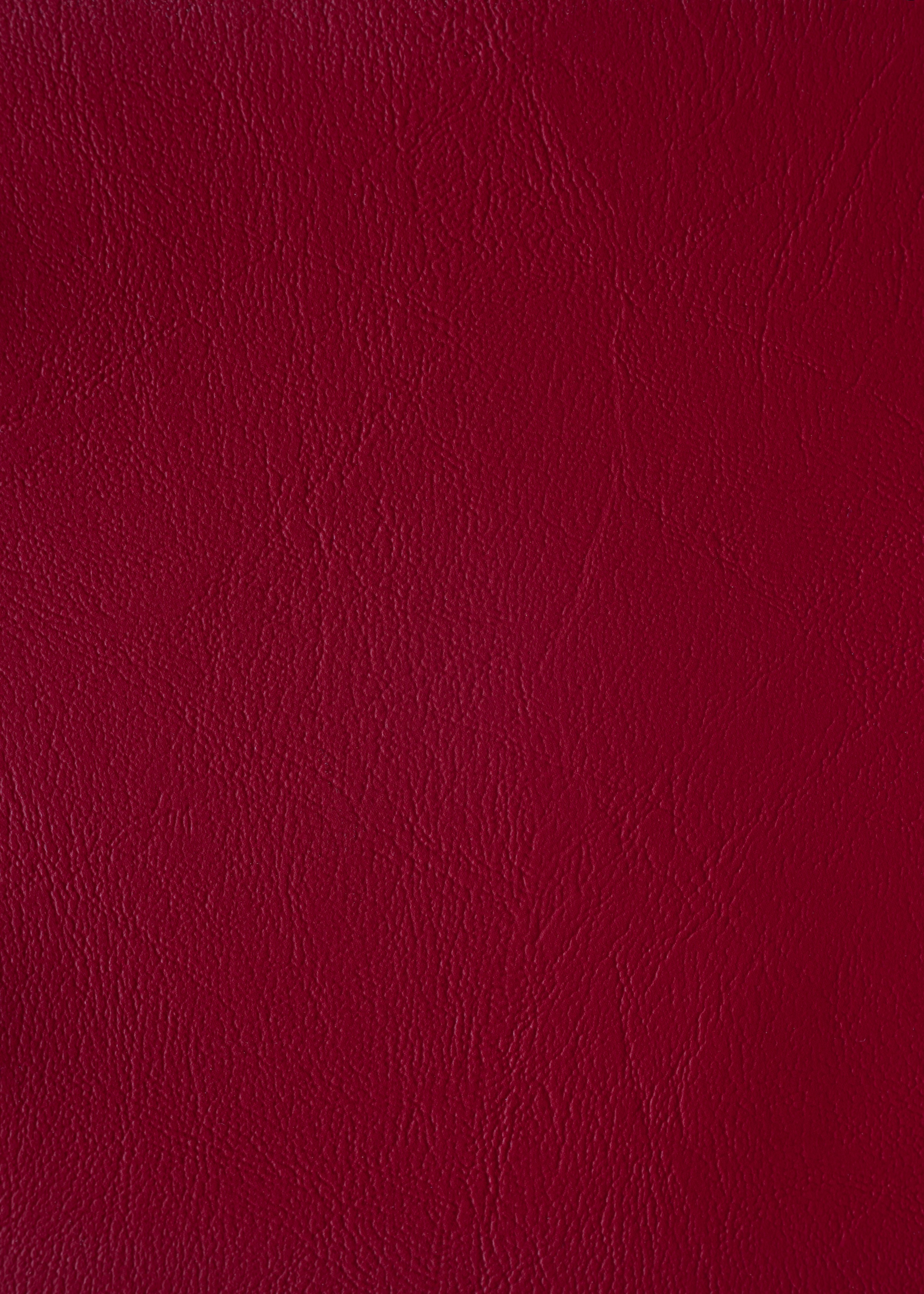 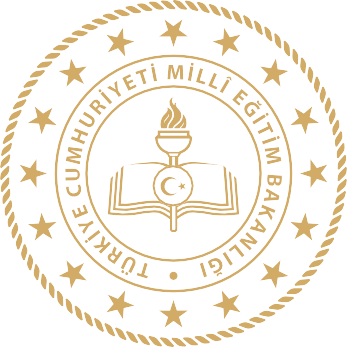 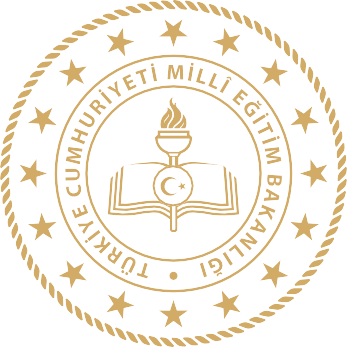 İli: MANİSAİli: MANİSAİlçesi: AKHİSARİlçesi: AKHİSARAdres:Reşatbey Mh. 366 Sk. No:22 AkhisarCoğrafi Konum (link)https://www.google.com/maps/place/38%C2%B055'24.5%22N+27%C2%B049'06.9%22E/@38.923478,27.818593,442m/data=!3m1!1e3!4m4!3m3!8m2!3d38.9234777!4d27.8185933?hl=tr-TR&entry=ttuTelefonNumarası:236 412 93 34Faks Numarası:-e- Posta Adresi:758983@meb.k12.trahmettezcanilkokulu@gmail.comWeb	sayfası adresi:https://akhisario.meb.k12.tr/Kurum Kodu:758983Öğretim Şekli:İkili Eğitim (Sabah)Strateji Geliştirme Kurulu BilgileriStrateji Geliştirme Kurulu BilgileriStratejik Plan Ekibi BilgileriStratejik Plan Ekibi BilgileriAdı SoyadıÜnvanıAdı SoyadıÜnvanıMustafa KÖKASLANOkul MüdürüRamazan GÜNEŞMüdür Yard.Ramazan GÜNEŞMüdür Yard.Güvenir ÇELİKÖğretmenMuhammet KARAÖğretmen Elif DURSUNÖğretmenRemziye OKKA FİDANOkul Aile Bir. Bşk.Perihan İŞLERÖğrenci VelisiCemile ŞEKER AKBAŞOkul Aile Bir. ÜyesiAyla KABADAYIÖğrenci VelisiÜst Politika Belgesiİlgili Bölüm/ReferansVerilen Görevler/İhtiyaçlarKalkınma PlanlarıDiğer Kamu Kurum ve Kuruluşlarının Stratejik PlanlarıOrta Vadeli ProgramlarTÜBİTAK Vizyon 2023 Eğitim ve İnsan Kaynakları RaporuOrta Vadeli Mali PlanlarBilgi Toplumu Stratejisi ve Eylem Planı (2015-2018)MEB 2015-2019 Stratejik PlanıUlusal Öğretmen Strateji Belgesi (2017-2023)Millî Eğitim Şura KararlarıTürkiye Yeterlilikler ÇerçevesiMillî Eğitim Kalite ÇerçevesiUlusal İstihdam Stratejisi (2014-2023)Avrupa Birliği Müktesebatı ve İlerleme RaporlarıManisa Büyükşehir Belediyesi Stratejik PlanAvrupa 2020 StratejisiZafer Kalkınma Ajansı Stratejik PlanıManisa Valiliği Stratejik PlanıTR 33 Mevcut Durum RaporuKamu İdarelerinde Stratejik Planlamaya İlişkin Usul ve Esaslar Hakkında YönetmelikUlusal ve Uluslararası Kuruluşların Eğitim ve Türkiye ile İlgili Raporları5018 sayılı Kamu Mali Yönetimi ve Kontrol KanunuKamu Kurum ve Kuruluşları İçin Stratejik Planlama KılavuzuManisaİlMilliEğitimMüdürlüğü StratejikPlanıAkhisar İlçe MilliEğitimMüdürlüğü StratejikPlanıŞehit Ahmet Tezcan İlkokulu Müdürlüğü StratejikPlanıFaaliyet AlanıÜrün/HizmetlerÖğretim-eğitim faaliyetleriÖğrenci İşleri Kayıt-nakil işleri Devam-devamsızlık Sınıf geçmeSınav hizmetleriRehberlik faaliyetleriÖğrencilere rehberlik yapmak Velilere rehberlik etmek Rehberlik faaliyetlerini yürütmekSosyal faaliyetlerGezi, Şehit Yakını ZiyaretleriSportif faaliyetlerGeleneksel Çocuk Oyunları, Bisiklet YarışmalarıKültürel ve sanatsal faaliyetlerResim Yarışmalarıİnsan kaynakları faaliyetleri (mesleki gelişim faaliyetleri, personel etkinlikleri…)Okul aile birliği faaliyetleriGezi, KermesÖğrencilere yönelik faaliyetlerGezi, YarışmaÖlçme değerlendirme faaliyetleriÖğrenme ortamlarına yönelik faaliyetlerDers dışı faaliyetlerGeziOkul/Kurum İçiAnaliz İçerik TablosuÖğrenci sayılarıSınıf kademeleri, meslek alan dalları, kaynaştırma öğrencileri, yabancı uyruklu öğrenciler gibi demografik özelliklere dair detaylı sınıflandırmaları kapsamalıdır. e-Okul kayıtları kullanılarak hazırlanabilir.Akademik başarı verilerie-Okul kayıtları kullanılarak erişim sağlanabilir.Sosyal-kültürel-bilimsel ve sportif başarı verileriBelirtilen alanlarda yarışma ödülleri ya da lisansları olan öğrencilere dair sayısal verileri kapsamalıdır.Öğrenme stilleri envanteriOkul rehberlik servisi tarafından uygulanmaktadır.Devam-devamsızlık verilerie-Okul kayıtları kullanılarak erişim sağlanabilir. Aynı zamanda okul rehberlik servisi tarafından devamsızlık nedenleri anketi uygulanarak detaylı bir analiz gerçekleştirilmesi önerilmektedir.Okul	disiplinini	etkileyen faktörler anketiOkul rehberlik servisi tarafından uygulanmaktadır.İnsan kaynakları verileriİdareci, öğretmen ve destek personeline dair sayısal veriler, lisans ya da yüksek lisans programlarından mezuniyet durumlarını da kapsamalıdır.Öğretmenlerin	hizmet	içi eğitime katılma oranlarıMEBBİS verileri kullanılarak erişim sağlanabilir.Öğrenme ortamı verileriOkulun fiziki yapısına (ana ve ek binalar, kapalı spor salonu vb.) ve öğrenme ortamlarına (sınıf sayısı, laboratuvar ve kütüphane vb.) dair verileri içermelidir.Okul/kurum ortamını değerlendirme anketiOkul rehberlik servisi tarafından uygulanmaktadır.Çalışanın ÜnvanıGörevleriOkul /Kurum MüdürüOkul iş ve işleyişinin yürütülmesini sağlar.Müdür Baş YardımcısıMüdür YardımcısıOkul iş ve işleyişinin yürütülmesinde müdüre yardımcı olur.Atölye ve Bölüm ŞefleriÖğretmenlerEğitim öğretim faaliyetlerini sürdürürler.Yönetim İşleri ve Büro MemuruYardımcı Hizmetler PersoneliOkulun temizlik ve bakım işlerini yürütürler.Hizmet Süreleri2024 Yıl İtibarıyla2024 Yıl İtibarıylaHizmet SüreleriKişi Sayısı%1-4 Yıl5-6 Yıl7-10 Yıl10…..Üzeri214Yıl İçerisinde Okul/Kurumdan Ayrılan Yönetici SayısıYıl İçerisinde Okul/Kurumdan Ayrılan Yönetici SayısıYıl İçerisinde Okul/Kurumdan Ayrılan Yönetici SayısıYıl İçerisinde Okul/Kurumda Göreve Başlayan Yönetici SayısıYıl İçerisinde Okul/Kurumda Göreve Başlayan Yönetici SayısıYıl İçerisinde Okul/Kurumda Göreve Başlayan Yönetici Sayısı202120222023202120222023TOPLAM22Adı ve SoyadıGöreviKatıldığı Çalışmanın AdıKatıldığı YılBelge NoMustafa KÖKASLANMüdürİlk Yardım Eğitimi Kursu20232023450522Ramazan GÜNEŞMüdür Yardımcısıİlk Yardım Eğitimi Kursu20232023450524Hizmet SüreleriBranşıKadınErkekHizmet YılıToplamHizmet SüreleriHizmet Süreleri1-3 Yıl4-6 Yıl7-10 YılÖzel Eğitim18111-15 YılSınıf ÖğretmeniÖzel Eğitim413416-20Sınıf Öğretmeni2117320 ve üzeriSınıf ÖğretmeniMüdürMüdür Yardımcısı6256Yıl İçerisinde Kurumdan Ayrılan Öğretmen SayısıYıl İçerisinde Kurumdan Ayrılan Öğretmen SayısıYıl İçerisinde Kurumdan Ayrılan Öğretmen SayısıYıl İçerisinde Kurumda Göreve Başlayan Öğretmen SayısıYıl İçerisinde Kurumda Göreve Başlayan Öğretmen SayısıYıl İçerisinde Kurumda Göreve Başlayan Öğretmen Sayısı202120222023202120222023TOPLAM42Adı ve SoyadıBranşıKatıldığı Çalışmanın AdıKatıldığı YılBelge NoGöreviErkekKadınEğitim DurumuHizmet YılıToplam1Memur2Hizmetli12513……4…….56Çalışanın ÜnvanıGörevleriOkul /Kurum MüdürüOkul iş ve işleyişinin yürütülmesini sağlar.Müdür Baş YardımcısıMüdür YardımcısıOkul iş ve işleyişinin yürütülmesinde Müdüre yardımcı olur.Atölye ve Bölüm ŞefleriÖğretmenlerEğitim öğretim faaliyetlerini sürdürürler.Yönetim İşleri ve Büro MemuruYardımcı Hizmetler PersoneliOkulun temizlik ve bakım işlerini yürütürler.Mevcut KapasiteMevcut KapasiteMevcut KapasiteMevcut KapasiteMevcut Kapasite Kullanımı ve PerformansMevcut Kapasite Kullanımı ve PerformansMevcut Kapasite Kullanımı ve PerformansMevcut Kapasite Kullanımı ve PerformansMevcut Kapasite Kullanımı ve PerformansMevcut Kapasite Kullanımı ve PerformansPsikolojik Danışman Norm SayısıGörev Yapan Psikolojik Danışman Sayısıİhtiyaç Duyulan Psikolojik Danışman SayısıGörüşme Odası SayısıDanışmanlık Hizmeti AlanDanışmanlık Hizmeti AlanDanışmanlık Hizmeti AlanRehberlik Hizmetleri İle İlgili Düzenlenen Eğitim/Paylaşım Toplantısı vb. Faaliyet SayısıRehberlik Hizmetleri İle İlgili Düzenlenen Eğitim/Paylaşım Toplantısı vb. Faaliyet SayısıRehberlik Hizmetleri İle İlgili Düzenlenen Eğitim/Paylaşım Toplantısı vb. Faaliyet SayısıPsikolojik Danışman Norm SayısıGörev Yapan Psikolojik Danışman Sayısıİhtiyaç Duyulan Psikolojik Danışman SayısıGörüşme Odası SayısıÖğrenci SayısıÖğretmen SayısıVeli SayısıÖğretmenlere YönelikÖğrencilere YönelikVelilere Yönelik0010100110Araç-Gereçler202120222023İhtiyaçBilgisayar3Yazıcı3Modem1Telefon1Fiziki MekânVarYokAdediİhtiyaçAçıklamaÖğretmen Çalışma OdasıxEkipman OdasıxKütüphanex1Rehberlik ServisixResim OdasıxMüzik OdasıxÇok Amaçlı SalonxSpor SalonuxKaynaklar20242025202620272028Genel BütçeOkul Aile Birliği34.500,0044.850,0053.820,0061.893,0068.082,00Özel İdareKira GelirleriDöner SermayeDış Kaynak/ProjelerDiğerTOPLAM34.500,0044.850,0053.820,0061.893,0068.082,00Harcama KalemiÇeşitleriPersonelSözleşmeli olarak çalışan personelin (sekreter temizlik,güvenlik) ücret, vergi, sigorta vb. giderleriOnarımOkul/kurum binası ve tesisatlarıyla ilgili her türlüküçük onarım; makine, bilgisayar, yazıcı vb. bakım giderleriSosyal-sportif faaliyetlerEtkinlikler ile ilgili giderlerTemizlikTemizlik malzemeleri alımıİletişimTelefon, faks, internet, posta, mesaj giderleriKırtasiyeHer türlü kırtasiye ve sarf malzemesi giderleriYILLAR202120212022202220232023HARCAMA KALEMLERİGELİRGİDERGELİRGİDERGELİRGİDERTemizlik9.176,0823.731,2041.701,12Küçük Onarım9.176,081.057,9823.731,204.203,1641.701,1216.370,00Bilgisayar Harcamaları9.176,08182,9023.731,2041.701,122.065,00Büro Makinaları Harcamaları9.176,0823.731,208.000,0041.701,12Telefon9.176,0823.731,2041.701,12Sosyal Faaliyetler9.176,0823.731,20661,0041.701,1211.050,00Kırtasiye9.176,0823.731,2041.701,123.000,00GENEL9.176,08354,0023.731,202.715,9241.701,122.687,62Politik-Yasal etkenlerEkonomik etkenlerKalkınma Planı ve Orta Vadeli Program,Bakanlık, il ve ilçe stratejik planlarının incelenmesi,Yasal yükümlülüklerin belirlenmesi,Oluşturulması gereken kurul ve komisyonlar,Okul/kurum çevresindeki politik durum.Okul/kurumun bulunduğu çevrenin genel gelir durumu,İş kapasitesi,Okul/kurumun gelirini arttırıcı unsurlar,Okul/kurumun giderlerini arttıran unsurlar,Tasarruf sağlama imkânları,İşsizlik durumu,Mal-ürün ve hizmet satın alma imkânları,Kullanılabilir bütçeSosyokültürel etkenlerTeknolojik etkenlerKariyer beklentileri,Ailelerin ve öğrencilerin bilinçlenmeleri,Aile yapısındaki değişmeler (geniş aileden çekirdek aileye geçiş, erken yaşta evlenme vs.),Nüfus artışı,Göç,Nüfusun yaş gruplarına göre dağılımı,Hayat beklentilerindeki değişimler (Hızlı para kazanmahırsı, lüks yaşama düşkünlük, kırsal alanda kentsel yaşam),Beslenme alışkanlıkları,Değerler, mesleki etik kuralları vb.Okul/kurumun teknoloji kullanım durumue- Devlet uygulamaları,Dijital Platformlar üzerinden uzaktan eğitim imkânları,Okul/kurumun sahip olmadığı teknolojik araçlarPersonelin ve öğrencilerin teknoloji kullanım kapasiteleri,Personelin ve öğrencilerin sahipolduğu teknolojik araçlar,Teknoloji alanındaki gelişmelerTeknolojinin eğitimde kullanımıÇevresel EtkenlerÇevresel EtkenlerHava ve su kirlenmesi,Toprak yapısı,Bitki örtüsü,Doğal kaynakların korunması için yapılan çalışmalar,Çevrede yoğunluk gösteren hastalıklar,Doğal afetler (deprem kuşağında bulunma, Covid 19, kene vakaları vb.)Hava ve su kirlenmesi,Toprak yapısı,Bitki örtüsü,Doğal kaynakların korunması için yapılan çalışmalar,Çevrede yoğunluk gösteren hastalıklar,Doğal afetler (deprem kuşağında bulunma, Covid 19, kene vakaları vb.)İç Çevreİç ÇevreDış ÇevreDış ÇevreGüçlü YönlerZayıf YönlerFırsatlarTehditlerGüçlü YönlerGüçlü YönlerUlaşımın kolayolmasıYeniliğe ve gelişmeye açık, genç öğretmen kadrosuBilgi ve iletişim teknolojilerinin eğitimve öğretim süreçlerindekullanılmasıSektörle iş birliği yapılmasına imkân veren mevzuatÇeşitli iletişim imkânlarınınolmasıResmi	okullardaki	eğitim	hizmetlerinin ücretsizolmasıOkul bahçesinin geniş olmasıKurum kültürünün oluşmasıSosyal kültürel faaliyetlere yer verilmesiOkul kararları alınırken paydaşların görüş ve önerilerinin dikkate alınması Kurum içi iletişim kanallarının açık olmasıSınıflarda projeksiyon ve bilgisayar olmasıDerslik başına düşen öğrenci sayısının az olmasıÖğretmen başına düşen öğrenci sayısının istenen seviyedeolmasıPaydaşların görüş ve önerilerinin dikkate alınmasıKöklü bir geçmişe dayanan kültür ve bilgi birikimiÇalışanlara yönelik mesleki gelişimimkânlarıOkullarda okul aile birliklerinin mevcut olmasıOkul sağlığı ve güvenliği ile  iş  sağlığına ilişkin çalışmaların yapılmasıOkul bazlı bütçeleme sistemine benzer bir yapının varolmasıÖz	değerlendirme	ve	kalite	geliştirme çalışmalarıYeni	fikirlerin	ve	farklı	görüşlerin desteklenmesiYöneticilerin bilgi paylaşımına ve iş birliğine açıklığıYöneticilerin katılımcılığıdesteklemeleriÖğrencilerin tercihleri doğrultusunda evlerine yakın okullarayerleştirmeleriÖğretim materyallerinin ücretsiz dağıtımıveelektronik ortamdan erişime açık olmasıZayıf YönlerZayıf YönlerVelinin aşırı korumacılık anlayışıÖzel eğitime ihtiyacı olan bireylerin tespitine yönelik etkili bir tarama ve tanılama sisteminin yeterliliğiZorunlu eğitimden ayrılmaların önlenmesine ilişkin etkili bir izleme veönleme mekanizmasınınolmamasıOkul ve kurumlarda  güvenlik,  sağlık  ve hijyen koşullarının istenilen düzeyde olmamasıKültürel,	sportif,	sanatsal	ve	bilimselfaaliyetlerin yetersizliğiKütüphane ,toplantı salonu, drama, akıl ve zeka oyunları gibi bölümlerin açılması için yeterli alanın olmamasıBirimler arasındaki görev, yetki ve  sorumluluk dağılımının belirsizliği ve koordinasyoneksikliğiÇalışanların motivasyon ve örgütsel bağlılık düzeylerinin düşük olması ve ödül - ceza sisteminin yetersizliğiGeçmiş yıllara ait veri, bilgi ve belgelere ulaşılabilmesine imkân sağlayacak bir arşivleme sisteminin yetersizolmasıİnsan kaynaklarının niteliği ve yeterliliğinin istenilen düzeydeolmamasıYönetim süreçlerinde iletişimin dikey yönlü olmasıPaydaş Yönetim Stratejisi bulunmaması ve uygulama düzeyininyetersizliğiÖğretmenlerin bazı bölgelerde dahauzunsüreli çalışmasını sağlayacak teşvik ediciEtkileşimli tahtanın altyapısının olmamasıİnternet bağlantısı sorunlarıGüçlü YönlerGüçlü YönlerUlaşımın kolayolmasıYeniliğe ve gelişmeye açık, genç öğretmen kadrosuBilgi ve iletişim teknolojilerinin eğitimve öğretim süreçlerindekullanılmasıSektörle iş birliği yapılmasına imkân veren mevzuatÇeşitli iletişim imkânlarınınolmasıResmi	okullardaki	eğitim	hizmetlerinin ücretsizolmasıOkul bahçesinin geniş olmasıKurum kültürünün oluşmasıSosyal kültürel faaliyetlere yer verilmesiOkul kararları alınırken paydaşların görüş ve önerilerinin dikkate alınması Kurum içi iletişim kanallarının açık olmasıSınıflarda projeksiyon ve bilgisayar olmasıDerslik başına düşen öğrenci sayısının az olmasıÖğretmen başına düşen öğrenci sayısının istenen seviyedeolmasıPaydaşların görüş ve önerilerinin dikkate alınmasıKöklü bir geçmişe dayanan kültür ve bilgi birikimiÇalışanlara yönelik mesleki gelişimimkânlarıOkullarda okul aile birliklerinin mevcut olmasıOkul sağlığı ve güvenliği ile  iş  sağlığına ilişkin çalışmaların yapılmasıOkul bazlı bütçeleme sistemine benzer bir yapının varolmasıÖz	değerlendirme	ve	kalite	geliştirme çalışmalarıYeni	fikirlerin	ve	farklı	görüşlerin desteklenmesiYöneticilerin bilgi paylaşımına ve iş birliğine açıklığıYöneticilerin katılımcılığıdesteklemeleriÖğrencilerin tercihleri doğrultusunda evlerine yakın okullarayerleştirmeleriÖğretim materyallerinin ücretsiz dağıtımıveelektronik ortamdan erişime açık olmasıZayıf YönlerZayıf YönlerVelinin aşırı korumacılık anlayışıÖzel eğitime ihtiyacı olan bireylerin tespitine yönelik etkili bir tarama ve tanılama sisteminin yeterliliğiZorunlu eğitimden ayrılmaların önlenmesine ilişkin etkili bir izleme veönleme mekanizmasınınolmamasıOkul ve kurumlarda  güvenlik,  sağlık  ve hijyen koşullarının istenilen düzeyde olmamasıKültürel,	sportif,	sanatsal	ve	bilimselfaaliyetlerin yetersizliğiKütüphane ,toplantı salonu, drama, akıl ve zeka oyunları gibi bölümlerin açılması için yeterli alanın olmamasıBirimler arasındaki görev, yetki ve  sorumluluk dağılımının belirsizliği ve koordinasyoneksikliğiÇalışanların motivasyon ve örgütsel bağlılık düzeylerinin düşük olması ve ödül - ceza sisteminin yetersizliğiGeçmiş yıllara ait veri, bilgi ve belgelere ulaşılabilmesine imkân sağlayacak bir arşivleme sisteminin yetersizolmasıİnsan kaynaklarının niteliği ve yeterliliğinin istenilen düzeydeolmamasıYönetim süreçlerinde iletişimin dikey yönlü olmasıPaydaş Yönetim Stratejisi bulunmaması ve uygulama düzeyininyetersizliğiÖğretmenlerin bazı bölgelerde dahauzunsüreli çalışmasını sağlayacak teşvik ediciEtkileşimli tahtanın altyapısının olmamasıİnternet bağlantısı sorunlarıFırsatlarFırsatlarEğitimin	sürdürülebilir	ekonomik kalkınmadaki işlevi konusunda toplumsal farkındalıkUlaşım ağınıngelişmesiGeniş bir paydaş kitlesininvarlığıKaliteli eğitim ve öğretime ilişkin talebin artmasıGelişen	teknolojilerin	eğitimde kullanılabilirliğininartmasıEğitim bilimleri alanında çok sayıda araştırma yapılmasıKamuoyunun eğitim sisteminde değişiklik yapılması gerektiğine ilişkinalgıEğitim ve öğretime yönelik teşviklerinvarlığıEğitimin	kalitesinin	arttırılması	için	AB programlarınınvarlığı,Eğitimin niteliğinin arttırılmasına yönelik hibe ve desteklerinolmasıHayırseverlerin eğitim ve öğretime katkı sağlamasıÖzel sektörün mesleki eğitimde planlama ve uygulanma süreçlerinekatkısıGenç ve dinamik nüfusun fazlaolmasıÜst politika belgelerinde eğitimin öncelikli alan olarak yeralmasıMerkezi yönetim bütçesinden eğitime ayrılan payın artış eğilimindeolmasıÖğretmen arzının yeterliolmasıSosyal medya okuryazarlık becerilerinin gelişmesinin portaller, web siteleri ve mobil uygulamalarla mezunların takibine imkân tanımasıBilişim teknolojilerinin gelişmesi, dijitalleşme ve endüstri 4.0 gibi değişikliklerin getirdiği yenilikleBelgeli çalışanların istihdam edilmesine yönelik olumlu yönde atılanadımlarBakanlığımız tarafından eğitimde teknoloji kullanımının artırılmasına yönelik büyük ölçekli projelerinyürütülmesiBelediyenin imkanlarından yararlanılabilinmesiİlçe Milli Eğitim Müdürlüğü ile iyi ilişkiler içinde olunmasıÇevremizin aynı sosyo-kültürel yapıya sahip olması.TehditlerTehditlerÖğretmen, yönetici ve ailelerin özel eğitim konusunda yeterli bilgiye ve duyarlılığa sahip olmamasıNüfus hareketleri ve kentleşmede yaşanan hızlıdeğişimÖzel   sektörün   eğitim   yatırımlarının yeterliToplumda kitap okuma, spor yapma, sanatsal ve kültürel faaliyetlerde bulunma alışkanlığının yetersizolmasıdüzeyde olmamasıEğitim ve öğretimin finansmanında yerel yönetimlerin katkısının yetersizolmasıGelişen	ve	değişen	teknolojiye	uygun donatım maliyetinin yüksekolmasıMevsimlik	tarım	işçisi	olarak	çalışan ailelerdeki öğrencihareketliliğiEğitime ilişkin süreçlerde birçok kurum ve kuruluşun roloynamasıMedyada	eğitim	ve	öğretime	ilişkin çoğunlukla olumsuz haberlerin önplanaçıkarılmasıBireylerde oluşan teknolojibağımlılığıİnternet ortamında oluşan bilgi kirliliği, doğru ve güvenilir bilgiyi ayırt etmegüçlüğüElektronik bilgi güvenliğine yöneliksaldırılarEğitim politikalarında çok sık değişiklik yapılması ve eğitim sistemindeki düzenlemelere ilişkin pilot uygulamaların yetersizliği Personel Politikaları nedeniyle okulumuzdaki destek personel yetersizliği ve bunu telafi edebilecek hizmet alımında yaşanan kaynak sorunuFırsatlarTehditlerGüçlü YönlerOkul/kurumun güçlü yönleri ile dış çevrenin sunduğu fırsatlardan faydalanmaya yönelik geliştirilen stratejilerdir.Dış çevredeki tehditlerin olumsuz etkilerini, okul/kurumun güçlü yönlerini kullanarak en aza indirgemeye yönelikgeliştirilen stratejilerdir.Zayıf YönlerOkul/kurumun zayıf yönlerinin olumsuz etkilerini en aza indirgerken fırsatların olası olumlu etkilerinden azami düzeyde yararlanmaya yönelik geliştirilen stratejilerdir.Zayıf yönler ve tehditlerin olumsuz etkilerini en aza indirgemeye yönelik geliştirilen stratejilerdir.Durum Analizi AşamalarıTespitlerİhtiyaçlarUygulanmakta Olan Stratejik Planın Değerlendirilmesiİzleme ve değerlendirme çalışmalarında eksikliklersaptanmıştır.İzleme ve değerlendirme için etkin bir sistem kurulmasıPaydaş AnaliziAileler ile iletişim ve işbirliği yetersizdir.Aileler ile ilişkileri güçlendirecekbir ekosistemin kurulmasıOkul İçi AnalizÖğrencilerin öğrenme stilleri arasında en yüksek yüzde (%80) sosyal öğrenmedir.İş birlikçi öğretim tekniklerine ağırlık verilmesiAmaç 1Bütün öğrencilerimize, medeniyetimizin ve insanlığın ortak değerleri ile çağın gereklerineuygun bilgi, beceri, tutum ve davranışların kazandırılması sağlanacaktır.Hedef 1.1Tüm alanlarda ve eğitim kademelerinde, öğrencilerimizin her düzeydeki yeterliliklerinin belirlenmesi, izlenmesi ve desteklenmesi için etkin bir ölçme ve değerlendirme sistemihayata geçirilecektirPerformans GöstergeleriHedefe Etkisi*Başlangıç Değeri**1. Yıl2. Yıl3. yıl4. Yıl5. Yılİzleme SıklığıRapor SıklığıPG 1.1.130%10%40%60%80%90%1006 Ay6 AyPG 1.1.230%8%40%60%80%90%1006 Ay6 AyPG 1.1.320%7% 40%60%80%90%1006 Ay6 AyPG 1.1.4201721232427286 Ay6 AyKoordinatör BirimStrateji Planlama EkibiStrateji Planlama EkibiStrateji Planlama EkibiStrateji Planlama EkibiStrateji Planlama EkibiStrateji Planlama EkibiStrateji Planlama EkibiStrateji Planlama EkibiStrateji Planlama Ekibiİş birliği Yapılacak BirimlerSınıf Öğretmenleri, Okul İdaresiSınıf Öğretmenleri, Okul İdaresiSınıf Öğretmenleri, Okul İdaresiSınıf Öğretmenleri, Okul İdaresiSınıf Öğretmenleri, Okul İdaresiSınıf Öğretmenleri, Okul İdaresiSınıf Öğretmenleri, Okul İdaresiSınıf Öğretmenleri, Okul İdaresiSınıf Öğretmenleri, Okul İdaresiRiskler-	Öğrencilerin ve velilerin bilimsel, kültürel, sanatsal ve sportif faaliyetlere ilişkin farkındalık düzeyinin bölgeler arasında farklılık göstermesi,-	Ailelerin, çocuklarının sınavla öğrenci alan okullara devam etmelerine yönelik isteği,-	Sınavla öğrenci alan okul sayısının artırılmasına ilişkin çeşitli baskılar,-	Öğrencilerin ve öğretmenlerin mevcut durumda yeterlilik temelli ölçme uygulamalarına alışkın olmaması.-	Öğrencilerin ve velilerin bilimsel, kültürel, sanatsal ve sportif faaliyetlere ilişkin farkındalık düzeyinin bölgeler arasında farklılık göstermesi,-	Ailelerin, çocuklarının sınavla öğrenci alan okullara devam etmelerine yönelik isteği,-	Sınavla öğrenci alan okul sayısının artırılmasına ilişkin çeşitli baskılar,-	Öğrencilerin ve öğretmenlerin mevcut durumda yeterlilik temelli ölçme uygulamalarına alışkın olmaması.-	Öğrencilerin ve velilerin bilimsel, kültürel, sanatsal ve sportif faaliyetlere ilişkin farkındalık düzeyinin bölgeler arasında farklılık göstermesi,-	Ailelerin, çocuklarının sınavla öğrenci alan okullara devam etmelerine yönelik isteği,-	Sınavla öğrenci alan okul sayısının artırılmasına ilişkin çeşitli baskılar,-	Öğrencilerin ve öğretmenlerin mevcut durumda yeterlilik temelli ölçme uygulamalarına alışkın olmaması.-	Öğrencilerin ve velilerin bilimsel, kültürel, sanatsal ve sportif faaliyetlere ilişkin farkındalık düzeyinin bölgeler arasında farklılık göstermesi,-	Ailelerin, çocuklarının sınavla öğrenci alan okullara devam etmelerine yönelik isteği,-	Sınavla öğrenci alan okul sayısının artırılmasına ilişkin çeşitli baskılar,-	Öğrencilerin ve öğretmenlerin mevcut durumda yeterlilik temelli ölçme uygulamalarına alışkın olmaması.-	Öğrencilerin ve velilerin bilimsel, kültürel, sanatsal ve sportif faaliyetlere ilişkin farkındalık düzeyinin bölgeler arasında farklılık göstermesi,-	Ailelerin, çocuklarının sınavla öğrenci alan okullara devam etmelerine yönelik isteği,-	Sınavla öğrenci alan okul sayısının artırılmasına ilişkin çeşitli baskılar,-	Öğrencilerin ve öğretmenlerin mevcut durumda yeterlilik temelli ölçme uygulamalarına alışkın olmaması.-	Öğrencilerin ve velilerin bilimsel, kültürel, sanatsal ve sportif faaliyetlere ilişkin farkındalık düzeyinin bölgeler arasında farklılık göstermesi,-	Ailelerin, çocuklarının sınavla öğrenci alan okullara devam etmelerine yönelik isteği,-	Sınavla öğrenci alan okul sayısının artırılmasına ilişkin çeşitli baskılar,-	Öğrencilerin ve öğretmenlerin mevcut durumda yeterlilik temelli ölçme uygulamalarına alışkın olmaması.-	Öğrencilerin ve velilerin bilimsel, kültürel, sanatsal ve sportif faaliyetlere ilişkin farkındalık düzeyinin bölgeler arasında farklılık göstermesi,-	Ailelerin, çocuklarının sınavla öğrenci alan okullara devam etmelerine yönelik isteği,-	Sınavla öğrenci alan okul sayısının artırılmasına ilişkin çeşitli baskılar,-	Öğrencilerin ve öğretmenlerin mevcut durumda yeterlilik temelli ölçme uygulamalarına alışkın olmaması.-	Öğrencilerin ve velilerin bilimsel, kültürel, sanatsal ve sportif faaliyetlere ilişkin farkındalık düzeyinin bölgeler arasında farklılık göstermesi,-	Ailelerin, çocuklarının sınavla öğrenci alan okullara devam etmelerine yönelik isteği,-	Sınavla öğrenci alan okul sayısının artırılmasına ilişkin çeşitli baskılar,-	Öğrencilerin ve öğretmenlerin mevcut durumda yeterlilik temelli ölçme uygulamalarına alışkın olmaması.-	Öğrencilerin ve velilerin bilimsel, kültürel, sanatsal ve sportif faaliyetlere ilişkin farkındalık düzeyinin bölgeler arasında farklılık göstermesi,-	Ailelerin, çocuklarının sınavla öğrenci alan okullara devam etmelerine yönelik isteği,-	Sınavla öğrenci alan okul sayısının artırılmasına ilişkin çeşitli baskılar,-	Öğrencilerin ve öğretmenlerin mevcut durumda yeterlilik temelli ölçme uygulamalarına alışkın olmaması.Stratejiler- Eğitim kalitesinin artırılması için ölçme ve değerlendirme yöntemleri etkinleştirilecek ve yeterlilik temelli ölçme değerlendirme yapılacaktır.- Öğrencilerin bilimsel, kültürel, sanatsal, sportif ve toplum hizmeti alanlarında etkinliklere katılımı artırılacak ve izlenecektir.- Kademeler arası geçiş sınavlarının eğitim sistemi üzerindeki baskısı azaltılacaktır.- Eğitim kalitesinin artırılması için ölçme ve değerlendirme yöntemleri etkinleştirilecek ve yeterlilik temelli ölçme değerlendirme yapılacaktır.- Öğrencilerin bilimsel, kültürel, sanatsal, sportif ve toplum hizmeti alanlarında etkinliklere katılımı artırılacak ve izlenecektir.- Kademeler arası geçiş sınavlarının eğitim sistemi üzerindeki baskısı azaltılacaktır.- Eğitim kalitesinin artırılması için ölçme ve değerlendirme yöntemleri etkinleştirilecek ve yeterlilik temelli ölçme değerlendirme yapılacaktır.- Öğrencilerin bilimsel, kültürel, sanatsal, sportif ve toplum hizmeti alanlarında etkinliklere katılımı artırılacak ve izlenecektir.- Kademeler arası geçiş sınavlarının eğitim sistemi üzerindeki baskısı azaltılacaktır.- Eğitim kalitesinin artırılması için ölçme ve değerlendirme yöntemleri etkinleştirilecek ve yeterlilik temelli ölçme değerlendirme yapılacaktır.- Öğrencilerin bilimsel, kültürel, sanatsal, sportif ve toplum hizmeti alanlarında etkinliklere katılımı artırılacak ve izlenecektir.- Kademeler arası geçiş sınavlarının eğitim sistemi üzerindeki baskısı azaltılacaktır.- Eğitim kalitesinin artırılması için ölçme ve değerlendirme yöntemleri etkinleştirilecek ve yeterlilik temelli ölçme değerlendirme yapılacaktır.- Öğrencilerin bilimsel, kültürel, sanatsal, sportif ve toplum hizmeti alanlarında etkinliklere katılımı artırılacak ve izlenecektir.- Kademeler arası geçiş sınavlarının eğitim sistemi üzerindeki baskısı azaltılacaktır.- Eğitim kalitesinin artırılması için ölçme ve değerlendirme yöntemleri etkinleştirilecek ve yeterlilik temelli ölçme değerlendirme yapılacaktır.- Öğrencilerin bilimsel, kültürel, sanatsal, sportif ve toplum hizmeti alanlarında etkinliklere katılımı artırılacak ve izlenecektir.- Kademeler arası geçiş sınavlarının eğitim sistemi üzerindeki baskısı azaltılacaktır.- Eğitim kalitesinin artırılması için ölçme ve değerlendirme yöntemleri etkinleştirilecek ve yeterlilik temelli ölçme değerlendirme yapılacaktır.- Öğrencilerin bilimsel, kültürel, sanatsal, sportif ve toplum hizmeti alanlarında etkinliklere katılımı artırılacak ve izlenecektir.- Kademeler arası geçiş sınavlarının eğitim sistemi üzerindeki baskısı azaltılacaktır.- Eğitim kalitesinin artırılması için ölçme ve değerlendirme yöntemleri etkinleştirilecek ve yeterlilik temelli ölçme değerlendirme yapılacaktır.- Öğrencilerin bilimsel, kültürel, sanatsal, sportif ve toplum hizmeti alanlarında etkinliklere katılımı artırılacak ve izlenecektir.- Kademeler arası geçiş sınavlarının eğitim sistemi üzerindeki baskısı azaltılacaktır.- Eğitim kalitesinin artırılması için ölçme ve değerlendirme yöntemleri etkinleştirilecek ve yeterlilik temelli ölçme değerlendirme yapılacaktır.- Öğrencilerin bilimsel, kültürel, sanatsal, sportif ve toplum hizmeti alanlarında etkinliklere katılımı artırılacak ve izlenecektir.- Kademeler arası geçiş sınavlarının eğitim sistemi üzerindeki baskısı azaltılacaktır.Maliyet Tahmini200,00 TL.200,00 TL.200,00 TL.200,00 TL.200,00 TL.200,00 TL.200,00 TL.200,00 TL.200,00 TL.Tespitler-	Öğrencilerin bilimsel, kültürel, sanatsal ve sportif faaliyetlere katılımının düşük olması,-	Toplumda akademik başarıya yüksek değer atfedilmesi,-	Öğrenciler ve öğretmenlerin yeterlilik temelli ölçme ve değerlendirme uygulamaları konusunda yeterli bilgi ve tecrübeye sahip olmaması.-	Öğrencilerin bilimsel, kültürel, sanatsal ve sportif faaliyetlere katılımının düşük olması,-	Toplumda akademik başarıya yüksek değer atfedilmesi,-	Öğrenciler ve öğretmenlerin yeterlilik temelli ölçme ve değerlendirme uygulamaları konusunda yeterli bilgi ve tecrübeye sahip olmaması.-	Öğrencilerin bilimsel, kültürel, sanatsal ve sportif faaliyetlere katılımının düşük olması,-	Toplumda akademik başarıya yüksek değer atfedilmesi,-	Öğrenciler ve öğretmenlerin yeterlilik temelli ölçme ve değerlendirme uygulamaları konusunda yeterli bilgi ve tecrübeye sahip olmaması.-	Öğrencilerin bilimsel, kültürel, sanatsal ve sportif faaliyetlere katılımının düşük olması,-	Toplumda akademik başarıya yüksek değer atfedilmesi,-	Öğrenciler ve öğretmenlerin yeterlilik temelli ölçme ve değerlendirme uygulamaları konusunda yeterli bilgi ve tecrübeye sahip olmaması.-	Öğrencilerin bilimsel, kültürel, sanatsal ve sportif faaliyetlere katılımının düşük olması,-	Toplumda akademik başarıya yüksek değer atfedilmesi,-	Öğrenciler ve öğretmenlerin yeterlilik temelli ölçme ve değerlendirme uygulamaları konusunda yeterli bilgi ve tecrübeye sahip olmaması.-	Öğrencilerin bilimsel, kültürel, sanatsal ve sportif faaliyetlere katılımının düşük olması,-	Toplumda akademik başarıya yüksek değer atfedilmesi,-	Öğrenciler ve öğretmenlerin yeterlilik temelli ölçme ve değerlendirme uygulamaları konusunda yeterli bilgi ve tecrübeye sahip olmaması.-	Öğrencilerin bilimsel, kültürel, sanatsal ve sportif faaliyetlere katılımının düşük olması,-	Toplumda akademik başarıya yüksek değer atfedilmesi,-	Öğrenciler ve öğretmenlerin yeterlilik temelli ölçme ve değerlendirme uygulamaları konusunda yeterli bilgi ve tecrübeye sahip olmaması.-	Öğrencilerin bilimsel, kültürel, sanatsal ve sportif faaliyetlere katılımının düşük olması,-	Toplumda akademik başarıya yüksek değer atfedilmesi,-	Öğrenciler ve öğretmenlerin yeterlilik temelli ölçme ve değerlendirme uygulamaları konusunda yeterli bilgi ve tecrübeye sahip olmaması.-	Öğrencilerin bilimsel, kültürel, sanatsal ve sportif faaliyetlere katılımının düşük olması,-	Toplumda akademik başarıya yüksek değer atfedilmesi,-	Öğrenciler ve öğretmenlerin yeterlilik temelli ölçme ve değerlendirme uygulamaları konusunda yeterli bilgi ve tecrübeye sahip olmaması.İhtiyaçlar-	Öğretmenlerin alternatif eğitim yöntem ve teknikleri konusunda eğitime alınmaları,-	Sınav kaygısına yönelik olarak aile hekimliği başta olmak üzere çeşitli kurumlarla iş birliği yapılması,-	Veli ve öğretmenlere yönelik olarak öğrencilerin bilimsel, kültürel, sanatsal ve sportif faaliyetlere katılması yönünde farkındalık çalışmaları yürütülmesi,-	Öğretim programlarının konu alanları bazında yeterlilik temelli olarak tanımlanması.-	Öğretmenlerin alternatif eğitim yöntem ve teknikleri konusunda eğitime alınmaları,-	Sınav kaygısına yönelik olarak aile hekimliği başta olmak üzere çeşitli kurumlarla iş birliği yapılması,-	Veli ve öğretmenlere yönelik olarak öğrencilerin bilimsel, kültürel, sanatsal ve sportif faaliyetlere katılması yönünde farkındalık çalışmaları yürütülmesi,-	Öğretim programlarının konu alanları bazında yeterlilik temelli olarak tanımlanması.-	Öğretmenlerin alternatif eğitim yöntem ve teknikleri konusunda eğitime alınmaları,-	Sınav kaygısına yönelik olarak aile hekimliği başta olmak üzere çeşitli kurumlarla iş birliği yapılması,-	Veli ve öğretmenlere yönelik olarak öğrencilerin bilimsel, kültürel, sanatsal ve sportif faaliyetlere katılması yönünde farkındalık çalışmaları yürütülmesi,-	Öğretim programlarının konu alanları bazında yeterlilik temelli olarak tanımlanması.-	Öğretmenlerin alternatif eğitim yöntem ve teknikleri konusunda eğitime alınmaları,-	Sınav kaygısına yönelik olarak aile hekimliği başta olmak üzere çeşitli kurumlarla iş birliği yapılması,-	Veli ve öğretmenlere yönelik olarak öğrencilerin bilimsel, kültürel, sanatsal ve sportif faaliyetlere katılması yönünde farkındalık çalışmaları yürütülmesi,-	Öğretim programlarının konu alanları bazında yeterlilik temelli olarak tanımlanması.-	Öğretmenlerin alternatif eğitim yöntem ve teknikleri konusunda eğitime alınmaları,-	Sınav kaygısına yönelik olarak aile hekimliği başta olmak üzere çeşitli kurumlarla iş birliği yapılması,-	Veli ve öğretmenlere yönelik olarak öğrencilerin bilimsel, kültürel, sanatsal ve sportif faaliyetlere katılması yönünde farkındalık çalışmaları yürütülmesi,-	Öğretim programlarının konu alanları bazında yeterlilik temelli olarak tanımlanması.-	Öğretmenlerin alternatif eğitim yöntem ve teknikleri konusunda eğitime alınmaları,-	Sınav kaygısına yönelik olarak aile hekimliği başta olmak üzere çeşitli kurumlarla iş birliği yapılması,-	Veli ve öğretmenlere yönelik olarak öğrencilerin bilimsel, kültürel, sanatsal ve sportif faaliyetlere katılması yönünde farkındalık çalışmaları yürütülmesi,-	Öğretim programlarının konu alanları bazında yeterlilik temelli olarak tanımlanması.-	Öğretmenlerin alternatif eğitim yöntem ve teknikleri konusunda eğitime alınmaları,-	Sınav kaygısına yönelik olarak aile hekimliği başta olmak üzere çeşitli kurumlarla iş birliği yapılması,-	Veli ve öğretmenlere yönelik olarak öğrencilerin bilimsel, kültürel, sanatsal ve sportif faaliyetlere katılması yönünde farkındalık çalışmaları yürütülmesi,-	Öğretim programlarının konu alanları bazında yeterlilik temelli olarak tanımlanması.-	Öğretmenlerin alternatif eğitim yöntem ve teknikleri konusunda eğitime alınmaları,-	Sınav kaygısına yönelik olarak aile hekimliği başta olmak üzere çeşitli kurumlarla iş birliği yapılması,-	Veli ve öğretmenlere yönelik olarak öğrencilerin bilimsel, kültürel, sanatsal ve sportif faaliyetlere katılması yönünde farkındalık çalışmaları yürütülmesi,-	Öğretim programlarının konu alanları bazında yeterlilik temelli olarak tanımlanması.-	Öğretmenlerin alternatif eğitim yöntem ve teknikleri konusunda eğitime alınmaları,-	Sınav kaygısına yönelik olarak aile hekimliği başta olmak üzere çeşitli kurumlarla iş birliği yapılması,-	Veli ve öğretmenlere yönelik olarak öğrencilerin bilimsel, kültürel, sanatsal ve sportif faaliyetlere katılması yönünde farkındalık çalışmaları yürütülmesi,-	Öğretim programlarının konu alanları bazında yeterlilik temelli olarak tanımlanması.Performans GöstergeleriBaşlangıç Değeri**1. Yıl2. Yıl3. yıl4. Yıl5. YılPG 1.1.105080120200300Performans GöstergeleriBaşlangıç Değeri**1. Yıl2. Yıl3. yıl4. Yıl5. YılPG 1.1.1%3%10%20%30%50%7020242025202620272028Toplam MaliyetAmaç 1Hedef 1.1Hedef 1.2Amaç 2Hedef 2.1Genel Yönetim Giderleri5.0008.00013.00020.00030.000TOPLAM2024-2025 Eğitim Öğretim Yılı Stratejik Plan İzleme ve Değerlendirme Tablosu2024-2025 Eğitim Öğretim Yılı Stratejik Plan İzleme ve Değerlendirme Tablosu2024-2025 Eğitim Öğretim Yılı Stratejik Plan İzleme ve Değerlendirme Tablosu2024-2025 Eğitim Öğretim Yılı Stratejik Plan İzleme ve Değerlendirme Tablosu2024-2025 Eğitim Öğretim Yılı Stratejik Plan İzleme ve Değerlendirme Tablosu2024-2025 Eğitim Öğretim Yılı Stratejik Plan İzleme ve Değerlendirme TablosuA1Öğrencilerin öğrenmesi, gelişmesi ve büyümesi için fırsatları genişletmek amacıyla okul, aile ve toplum arasında güçlü bağlantılar geliştirilecektir.Öğrencilerin öğrenmesi, gelişmesi ve büyümesi için fırsatları genişletmek amacıyla okul, aile ve toplum arasında güçlü bağlantılar geliştirilecektir.Öğrencilerin öğrenmesi, gelişmesi ve büyümesi için fırsatları genişletmek amacıyla okul, aile ve toplum arasında güçlü bağlantılar geliştirilecektir.Öğrencilerin öğrenmesi, gelişmesi ve büyümesi için fırsatları genişletmek amacıyla okul, aile ve toplum arasında güçlü bağlantılar geliştirilecektir.Öğrencilerin öğrenmesi, gelişmesi ve büyümesi için fırsatları genişletmek amacıyla okul, aile ve toplum arasında güçlü bağlantılar geliştirilecektir.H1.1Öğrenci başarısını desteklemek için ailelere eğitim verilecektir.Öğrenci başarısını desteklemek için ailelere eğitim verilecektir.Öğrenci başarısını desteklemek için ailelere eğitim verilecektir.Öğrenci başarısını desteklemek için ailelere eğitim verilecektir.Öğrenci başarısını desteklemek için ailelere eğitim verilecektir.Hedef	1.1 Performansı% 88*% 88*% 88*% 88*% 88*SorumluBirimOkul yönetim kadrosuOkul yönetim kadrosuOkul yönetim kadrosuOkul yönetim kadrosuOkul yönetim kadrosuPerformans GöstergesiHedefe Etkisi (%)Plan Dönemi Başlangıç Değeri *(A)İzleme Dönemindeki Yıl Sonu HedeflenenDeğer (B)İzleme Dönemindeki Gerçekleşme Değeri (C)Performans (%) (C-A)/(B-A)PG 1.1.1 Herdönem sınıf velilerine yönelik düzenlenenetkinlik sayısı60011100PG 1.1.2 Enaz bir aile eğitimi alanveli	oranı (yüzde)4025756070Hedefe İlişkin DeğerlendirmelerHedefe İlişkin DeğerlendirmelerHedefe İlişkin DeğerlendirmelerHedefe İlişkin DeğerlendirmelerHedefe İlişkin DeğerlendirmelerHedefe İlişkin Değerlendirmeler2024-2025 eğitim öğretim yılında PG 1.1.1 için performansın %100 oranında gerçekleştiği görülmektedir.2024-2025 eğitim öğretim yılında PG 1.1.2 için performansı %70 oranında gerçekleştiği göz önünde bulundurularak ailelerin eğitim faaliyetlerine katılımının arttırılması için sınıf rehber öğretmenleri aracılığıyla telefon görüşmeleri yapılması planlanmıştır.2024-2025 eğitim öğretim yılında PG 1.1.1 için performansın %100 oranında gerçekleştiği görülmektedir.2024-2025 eğitim öğretim yılında PG 1.1.2 için performansı %70 oranında gerçekleştiği göz önünde bulundurularak ailelerin eğitim faaliyetlerine katılımının arttırılması için sınıf rehber öğretmenleri aracılığıyla telefon görüşmeleri yapılması planlanmıştır.2024-2025 eğitim öğretim yılında PG 1.1.1 için performansın %100 oranında gerçekleştiği görülmektedir.2024-2025 eğitim öğretim yılında PG 1.1.2 için performansı %70 oranında gerçekleştiği göz önünde bulundurularak ailelerin eğitim faaliyetlerine katılımının arttırılması için sınıf rehber öğretmenleri aracılığıyla telefon görüşmeleri yapılması planlanmıştır.2024-2025 eğitim öğretim yılında PG 1.1.1 için performansın %100 oranında gerçekleştiği görülmektedir.2024-2025 eğitim öğretim yılında PG 1.1.2 için performansı %70 oranında gerçekleştiği göz önünde bulundurularak ailelerin eğitim faaliyetlerine katılımının arttırılması için sınıf rehber öğretmenleri aracılığıyla telefon görüşmeleri yapılması planlanmıştır.2024-2025 eğitim öğretim yılında PG 1.1.1 için performansın %100 oranında gerçekleştiği görülmektedir.2024-2025 eğitim öğretim yılında PG 1.1.2 için performansı %70 oranında gerçekleştiği göz önünde bulundurularak ailelerin eğitim faaliyetlerine katılımının arttırılması için sınıf rehber öğretmenleri aracılığıyla telefon görüşmeleri yapılması planlanmıştır.2024-2025 eğitim öğretim yılında PG 1.1.1 için performansın %100 oranında gerçekleştiği görülmektedir.2024-2025 eğitim öğretim yılında PG 1.1.2 için performansı %70 oranında gerçekleştiği göz önünde bulundurularak ailelerin eğitim faaliyetlerine katılımının arttırılması için sınıf rehber öğretmenleri aracılığıyla telefon görüşmeleri yapılması planlanmıştır.PAYDAŞLARPAYDAŞLARİÇ PAYDAŞLARDIŞ PAYDAŞLARYARARLANICIYARARLANICIYARARLANICIYARARLANICIPAYDAŞLARPAYDAŞLARÇalışanlar,BirimlerTemel ortakStratejikortakTedarikçiMüşteri,kitlehedefMillî Eğitim BakanlığıMillî Eğitim BakanlığıValilikValilikMilli	Eğitim ÇalışanlarıMüdürlüğüİlçe	Milli MüdürlükleriEğitimOkullar ve Bağlı KurumlarOkullar ve Bağlı KurumlarÖğretmenler Çalışanlarve	DiğerÖğrenciler ve VelilerÖğrenciler ve VelilerOkul Aile BirliğiOkul Aile BirliğiÜniversiteÜniversiteÖzel İdareÖzel İdareBelediyelerBelediyelerOGüvenlik Güçleri (Emniyet, Jandarma)Güvenlik Güçleri (Emniyet, Jandarma)Bayındırlık Müdürlüğüve	İskânSosyal MüdürlüğüHizmetlerGençlik ve Spor MüdürlüğüGençlik ve Spor MüdürlüğüOMuhtarlıkMuhtarlıkOİşveren kuruluşlarİşveren kuruluşlarSivil Toplum KuruluşlarıSivil Toplum KuruluşlarıOTurizm Uygulama otelleriTurizm Uygulama otelleriPaydaşİç PaydaşDış PaydaşYararlanıcı (Müşteri)Neden Paydaş?ÖnceliğiMEBBağlı olduğumuz merkezi idare1ÖğrencilerHizmetlerimizdenyaralandıkları için1Özel İdareTedarikçi mahalli idare1STKOAmaç	ve	hedeflerimizeulaşmak	iş	birliği yapacağımız kurumlar..Ürün/HizmetYararlanıcı (Müşteri)Eğitim-Öğretim (Örgün- Yaygın)Yatılılık-BurslulukNitelikli İş GücüAR-GE, Projeler, DanışmanlıkAltyapı, Donatım YatırımYayımRehberlik, Kurs, Sosyal etkinliklerMezunlar (Öğrenci)Ölçme-DeğerlendirmeÖğrencileroVelilerÜniversitelerooMedyaooUluslararası kuruluşlarooMeslek KuruluşlarıSağlık kuruluşlarıoDiğer KurumlaroÖzel sektörooNOİLKOKUL ÖĞRENCİLERİ İÇİNKONU BAŞLIKLARIKesinlikle KatılıyorumKatılıyorumKararsızımKesinlikle KatılmıyorumKatılmıyorum01-Okulumu seviyorum.( )( )( )( )( )02-Okulumda kendimi güvende hissediyorum.( )( )( )( )( )03-Okulumun içi ve bahçesi temizdir.( )( )( )( )( )04-Öğretmenim adildir.( )( )( )( )( )05-Öğretmenim benimle ilgileniyor.( )( )( )( )( )06-Yardıma ihtiyacım olursa öğretmenim bana yardım eder.( )( )( )( )( )07-Öğretmenim derse katılmamı sağlar.( )( )( )( )( )08-Öğretmenim dersleri farklı araçlar kullanarak anlatır.( )( )( )( )( )09-Okul kantininde yeterli ve sağlıklı yiyecekler var.( )( )( )( )( )10-Okulda ders dışı eğlenceli etkinlikler var.( )( )( )( )( )11-Teneffüslerde ihtiyaçlarımı giderebiliyorum.( )( )( )( )( )12-Öğretmenim her gün beni çok çalıştırıyor.( )( )( )( )( )NOÖĞRETMENLER İÇİN KONU BAŞLIKLARIKesinlikle KatılıyorumKatılıyorumKararsızımKesinlikle KatılmıyorumKatılmıyorum01-Okulun misyonu ve vizyonunu tam olarak anlıyorum.( )( )( )( )( )02-Okulda eğitim ve yönetim kalitesi sürekli olarak gelişiyor.( )( )( )( )( )03-Okul temiz ve hijyeniktir.( )( )( )( )( )04-Okul, öğrencilerin ve personelin güvenliğini sağlamak için uygun güvenlikönlemleri alır.( )( )( )( )( )05-Okul, yeni kabul edilen öğrencilere uygun desteği sağlar.( )( )( )( )( )06-Okulumuz mesleki yeterliliğimi geliştirmek için eğitim fırsatları sunuyor.( )( )( )( )( )07-Okul yönetimimiz öğretmenleri etkin bir şekilde yönlendirir.( )( )( )( )( )08-Okulumuz, öğrencilerin öğrenme ilgisini uyandıracak bir öğrenme ortamı oluşturmuştur.( )( )( )( )( )09-Etkili bir öğretmen olmak için ihtiyaç duyduğum kaynaklara erişimim var.( )( )( )( )( )10-Bana sunulan kaynakları kullanmak için gerekli eğitime sahibim.( )( )( )( )( )11-Okulumuzun, farklı ihtiyaçları olan öğrencileri desteklemek için etkin bir politikası vardır.( )( )( )( )( )12-Okulumuz müfredat uygulamasını etkin bir şekilde izler.( )( )( )( )( )13-Okulumuz, velilere uygun etkinlikler düzenlemektedir.( )( )( )( )( )14-Diğer öğretmenlerle iş birliği yaparım.( )( )( )( )( )15-Okul personeli arasında dostane bir ilişki sürdürülür.( )( )( )( )( )16-Takım ruhumuz ve moralimiz yüksek.( )( )( )( )( )17-Okulumuza aidiyet hissediyorum.( )( )( )( )( )NOVELİLER İÇİN KONU BAŞLIKLARIKesinlikle KatılıyorumKatılıyorumKararsızımKesinlikle KatılmıyorumKatılmıyorum01-Okulun misyonu ve vizyonunu tam olarak anlıyorum.( )( )( )( )( )02-Okulda eğitim ve yönetim kalitesi sürekli olarak gelişiyor.( )( )( )( )( )03-Okul temiz ve hijyeniktir.( )( )( )( )( )04-Okul, öğrencilerin ve personelin güvenliğini sağlamak için uygun güvenlik önlemleri alır.( )( )( )( )( )05-Okul, yeni kabul edilen öğrencilere uygun desteği sağlar.( )( )( )( )( )06-Okul, çocuğumun okumaya olan ilgisini geliştirmesine yardımcı olabilir.( )( )( )( )( )07-Okul çocuğumun öğrenme ilgisini güçlendiriyor.( )( )( )( )( )08-Okul çocuğumun ahlaki gelişimini teşvik edebilir.( )( )( )( )( )09-Okulda kullanılan değerlendirme yöntemleri çocuğumun gelişimini tüm yönleriyle anlamama yardımcı oluyor.( )( )( )( )( )10-Okul,  çocuğumun  öğrenme  performansı  ve  gelişimi  hakkında  beni  iyi bilgilendiriyor.( )( )( )( )( )11-Okul çocuğuma duygusal rahatsızlık ve öğrenme güçlükleri ile karşılaştığında yeterli desteği ve rehberlik sağlar.( )( )( )( )( )12-Öğretmenlerin benimle iletişim kurma yöntemlerinden memnunum.( )( )( )( )( )13-Herhangi bir problem durumunda müdür endişelerime cevap veriyor.( )( )( )( )( )14-Okulda, velilerin ihtiyaçlarına uygun eğitim faaliyetleri düzenlenir.( )( )( )( )( )15-Okul, çocukların gelişimini desteklemek için velilerle iyi bir ilişki kurar.( )( )( )( )( )16Okul, aktif veli katılımını teşvik eder.( )( )( )( )( )17-Okulun veli etkinliklerine aktif olarak katılırım.( )( )( )( )( )18-Bir veli olarak okula aidiyet hissediyorum.( )( )( )( )( )19-Çocuğumun ev ödevlerini tamamlamasını sağlarım.( )( )( )( )( )20-Çocuğumu okumaya teşvik ederim.( )( )( )( )( )21-Çocuğumun her gün okula gitmesini sağlarım.( )( )( )( )( )22-Çocuğumun eğitiminde aktif bir ortağım.TEMA:TEMA:Okul/Kurum Türü:Okul/Kurum Türü:AmaçHedefPerformans GöstergeleriStratejilerTEMA: Eğitim ve Öğretimde KaliteTEMA: Eğitim ve Öğretimde KaliteOkul/Kurum Türü: İlkokulOkul/Kurum Türü: İlkokulAmaçA.1 Öğrencilerin eğitim öğretime etkin katılımlarıyla donanımlı olarak bir üst öğrenime geçişi sağlanacaktır.HedefH.1.1 Öğrenme kayıpları önleyici çalışmalar yapılarak azaltılacaktır.Performans GöstergeleriPG.1.1. İlkokullarda Yetiştirme Programına (İYEP) dâhil olan öğrencilerin Türkçe dersi kazanımlarına ulaşma oranı (%) -PG.1.2. İlkokullarda Yetiştirme Programına dâhil olan öğrencilerin matematik dersi kazanımlarına ulaşma oranı (%) -PG.1.3. 20 gün ve üzeri özürsüz devamsızlık yapan öğrenci oranı (%) 1PG.1.4. 20 gün ve üzeri özürlü devamsızlık yapan öğrenci oranı (%) 2StratejilerS.1. Öğrencilerin Türkçe dersindeki eksikleri tespit edilerek İYEP aracılığıyla akademik yeterliklerinin artırılması sağlanacaktır.S.2 Öğrencilerin matematik derslerindeki eksikleri tespit edilerek İYEP aracılığıyla akademik yeterliklerinin artırılması sağlanacaktır.S.3 Dijital platformlar aracılığıyla öğrencilerin tamamlayıcı ve destekleyici eğitim almaları sağlanacaktır.S.4 İYEP’in ders içeriklerine katkı sağlayacak etkinlik, okuma vb aktivitelerin zenginleştirilmesi sağlanacaktır.S.5 İYEP içerikleri öğrencinin hazır bulunuşluk seviyesi dikkate alınarak hazırlanacaktır.S.6 Öğrencilerin devamsızlık nedenleri tespit edilerek devamsızlığa neden olan etmenler giderilecektir.TEMA: Eğitim ve Öğretimde KaliteTEMA: Eğitim ve Öğretimde KaliteOkul/Kurum Türü: İlkokulOkul/Kurum Türü: İlkokulAmaçA.2 Öğrencilere medeniyetimizin ve insanlığın ortak değerleriyle çağın gereklerine uygun bilgi, beceri, tutum ve davranışlar kazandırılacaktır.HedefH.2.1 Öğrencilere evrensel değerler, sağlıklı yaşam ve çevre bilinci duyarlılığı kazandırılacaktıPerformans GöstergeleriPG.2.1 Öğrenci başına okunan kitap sayısı 12PG.2.2 Sağlıklı ve dengeli beslenme ile ilgili verilen eğitim sayısı 4PG.2.3 Sağlıklı ve dengeli beslenme ile ilgili verilen eğitime katılan  öğrenci sayısı 209PG.2.4. Çevre bilincinin artırılmasına yönelik verilen eğitim sayısı 2PG.2.5 Çevre bilincinin artırılmasına yönelik verilen eğitimlere katılan öğrenci sayısı 209PG.1.6. Nezaket kurallarına yönelik yapılan etkinlik sayısı 5PG.1.7 Nezaket kurallarına yönelik yapılan etkinliklere katılan öğrenci sayısı 209StratejilerS1 Okul kütüphanesi zenginleştirilecek, öğrencilerin kütüphaneden yararlanması sağlanacaktır.S2 Türkçe dersinde ders saatinin bir bölümü okumaya ayrılacak ve okul müdürlüğünce planlanan zamanlarda okuma etkinlikleri düzenlenecektir.S3 Serbest etkinlikler saati, öğrencilerin sanatsal, sportif ve kültürel faaliyetlere katılım sağlayacağı şekilde düzenlenecektir.S4 Öğrencilere sağlıklı ve dengeli beslenmelerine yönelik bilgilendirme eğitimleri ve etkinlikler yapılacaktır.S5 Öğrencilerin çevre bilincinin artırılmasına yönelik etkinlikler yapılacaktır.S6 Öğrencilere, nezaket ve görgü kuralları konusunda eğitimler verilerek konuya ilişkin etkinlikler düzenlenecektir.TEMA: Kurumsal KapasiteTEMA: Kurumsal KapasiteOkul/Kurum Türü: İlkokulOkul/Kurum Türü: İlkokulAmaçA.3 Eğitim ortamlarının fiziki imkânları geliştirilecektir.HedefH.3.1 Temel eğitimde okulların niteliğini arttıracak uygulama ve çalışmalara yer verilecektir.Performans GöstergeleriPG.1.1	İyileştirilen	fiziki	mekân	(derslikler, spor salonu, kütüphaneler, atölyeler vb.) sayısı. 1StratejilerS1 Fiziki mekânların iyileştirilmesi için kamu idareleri, belediyeler ve işverenlerle iş birlikleri yapılacaktır.Atölye ve laboratuvarların iyileştirilmesi için sektör ile iş birlikleri yapılacaktır.TEMA: Eğitim Öğretimde Kalite TEMA: Eğitim Öğretimde Kalite Okul/Kurum Türü: İlkokulOkul/Kurum Türü: İlkokulAmaçA.4 Temel eğitimde öğrencilerin kaliteli eğitime erişimleri fırsat eşitliği temelinde artırılarak bilişsel, duyuşsal ve fiziksel olarak çok yönlü gelişimleri sağlanacak ve temel hayat becerilerini edinmiş öğrenciler yetiştirilecektir.HedefH.1 Öğrencilerin bilimsel, kültürel, sanatsal, sportif ve toplum hizmeti alanlarında ders dışı etkinliklere katılım oranı artırılacaktır.Performans GöstergeleriPG.1.1 Okulda bir eğitim ve öğretim döneminde bilimsel, kültürel, sanatsal ve sportif alanlarda en az bir faaliyete katılan öğrenci oranı (%) 5PG.1.2 Bir eğitim ve öğretim yılında en az iki sosyal sorumluluk ve toplum hizmeti çalışmalarına katılan öğrenci oranı (%) 2PG.1.3 Bir eğitim ve öğretim yılında yerel, ulusal ve uluslararası proje, yarışma vb. etkinliklere katılan öğrenci oranı (%) 3PG.1.4 Okulda bir eğitim ve öğretim yılında geleneksel çocuk oyunları alt başlığında en az bir faaliyete katılan öğrenci oranı (%) 90PG.1.5 Okulda bir eğitim ve öğretim yılında geleneksel çocuk oyunlarına yönelik olarak düzenlenen alan/mekan sayısı. 2StratejilerS1 Her bir öğrencinin bir kulüp faaliyetinde aktif olarak yer alması sağlanarak kulüp faaliyetlerinin etkinliği artırılacaktır.S2 Öğrencilerin seviyelerine uygun olarak toplumsal sorunların çözümüne katkı sağlamak ve farkındalık oluşturmak amacıyla afet ve acil durum, çevre, eğitim, spor, kültür ve turizm, sağlık ve sosyal hizmetler alanlarında toplum hizmeti faaliyetlerine katılımları artırılacaktır.S3 Okul bünyesinde yarışmalar düzenlenecektir.S4 Diğer kurum ve kuruluşlarla iş birliği içerisinde yürütülen bilimsel, sosyal, kültürel, sanatsal ve sportif alanlardaki faaliyetler artırılacaktır.S5 Okul bahçeleri çocukların geleneksel oyunlarla vakit geçirmelerini sağlayacak ve gelişimlerini destekleyecek şekilde etkin olarak kullanılacaktır.S6 Okul bünyesinde etkinlikler düzenlenecektir.S7 Öğrencilerin yerel, ulusal ve uluslararası proje ve yarışmalara katılmaları teşvik edilecektir.S8 E-okul sisteminde bulunan sosyal etkinlik modülünde gerçekleştirilen etkinlikler işlenecektir.S9 Okul bahçeleri geleneksel çocuk oyunlarına yönelik düzenlenecektir.S10 Öğrenci seviyesi ve öğretim programı kazanımlarına uygun olarak geleneksel çocuk oyunları ders içi etkinliklerde kullanılacaktır.S11 Eğitim- öğretim yılı içerisinde okullarda geleneksel çocuk oyunları şenliği yapılacaktır.